SREDNJA ŠKOLA HVARKROZ BURAK  81          HVARKLASA: 003-05/20-01/03URBROJ:2128-30-03-20-1Hvar, 6. listopada 2020.g.Na  temelju članka  28. i 118. Zakona o odgoju i obrazovanju u osnovnoj i srednjoj školi (Narodne novine, br. 87/08, 92/10, 105/10, 90/11, 16/12, 86/12, 94/12, 152/14, 7/17, 68/18, 98/19, 64/20 ) i članka 12. Statuta Srednje škole Hvar,  na prijedlog Nastavničkog vijeća i ravnatelja, Školski odbor na sjednici  održanoj dana 6. listopada 2020. donosi:ŠKOLSKI I  STRUKOVNI KURIKULUM ZA ŠKOLSKU         GODINU  2020./2021.Ravnatelj:                                           Predsjednik Školskog odbora_______________                               _______________________Saša Paduan, prof.                             Damir Šurjak, dipl.oec.Srednja  škola HvarŠKOLSKI I STRUKOVNI KURIKULUM2020./2021.usvojen na sjednici Školskog odbora 6. listopada 2020. godinetemeljem članka 28. i 118.Zakona o odgoju i obrazovanju u osnovnoj isrednjoj školi te članka 12. Statuta Srednje škole Hvar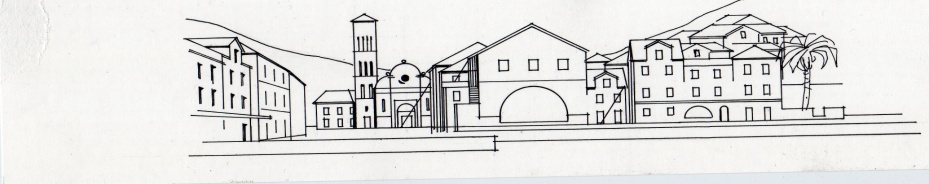 SADRŽAJ:OSNOVNE ODREDNICE ŠKOLSKOG KURIKULUMAIZVANNASTAVNE AKTIVNOSTIFAKULTATIVNA NASTAVADODATNA, DOPUNSKA I IZBORNA NASTAVAPROJEKTNA  I TERENSKA  NASTAVAIZLETI I EKSKURZIJEOKVIRNI KALENDAR AKTIVNOSTI  I  OBILJEŽAVANJE ZNAČAJNIH NADNEVAKASTRUKOVNI KURIKULUMI. OSNOVNE ODREDNICE ŠKOLSKOG KURIKULUMAŠkolski kurikulum se usmjerava na sva područja Škole:Učinkovitost, uspjeh Škole što uključuje:osobne kompetencije, razvijanje samopouzdanja i samostalnosti, odgovornosti, tolerancije, spremnost na aktivno sudjelovanje u društvenom životu;stjecanje temeljnih kompetencija i osposobljavanje za cjeloživotno učenjaNapredak Škole povezan je s kompetencijama nastavnika, kako stručnim, tako i socijalnim, metodičkim kompetencijama, s razvojem profesionalnog standarda u struci i poučavanju, a to pretpostavlja potrebu i interes nastavnika za proširenjem kompetencijama ili njihovo daljnje usavršavanje, spremnost na napore, na samostalan i timski rad, na interaktivnu komunikacijsku tehnologiju.Dugoročni i kratkoročni ciljevi izvannastavnih aktivnosti, izborne nastave i drugih odgojno-obrazovnih aktivnosti te projekata Škole:      -     poticati i unaprjeđivati intelektualni, društveni, moralni i duhovni razvoj učenika; promovirati vrijednosti nacionalne i zavičajne kulture posebno kroz izvannastavne aktivnosti i kulturnu i javnu djelatnost Škole ; razvijati svijest o očuvanju kulturno-povijesne baštine;odgajatomogućiti svim učenicima postizanje stručnih kompetencija potrebnih za tržište rada i nastavak obrazovanja; osposobljavati učenike za život i rad prema zahtjevima tržišnog gospodarstva, suvremenih informacijsko-komunikacijskih tehnologija i znanstvenih spoznaja i dostignuća;shvaćati i pratiti razvoj učenika, razvijati samopoštovanje , samopouzdanje učenika;poticati nenasilno i konstruktivno  rješavanje sukoba među mladima i ostalima;osuvremenjivati nastavne metode i stilove poučavanja;razvijati obrazovne i kreativne potencijale učenika te podizati stručnost nastavničkog kadra;njegovati i stvarati kvalitetne međuljudske odnose između učenika i nastavnikapoticati i razvijati kulturu rada;promicati otvorenost Škole prema lokalnoj zajednici I širom okolinomu suradnji s lokalnom i regionalnom samoupravom raditi na stvaranju boljih prostornih i materijalnih uvjeta rada ŠkolePodručja kroz koja ćemo promicati vrijednosti i ostvarivati ciljeveNAČIN VRJEDNOVANJA I KORIŠTENJA REZULTATA VRJEDNOVANJAVanjsko vrjednovanje Vanjsko vrjednovanje podrazumijeva uključenost drugih nositelja odgojno-obrazovnog rada. Okvirni kriteriji vanjskog vrjednovanja postavljeni su na nacionalnoj razini i definirani Nacionalnim kurikulumom. Vanjsko vrjednovanje prati i ocjenjuje odgojno-obrazovne rezultate na temelju:rezultata državne mature,obrane završnih radovapomoćničkih ispitaSamovrjednovanje Cilj samovrjednovanja je unaprjeđivanje kvalitete rada Škole            A)  Samovrjednovanje  strukovnih programa Školeprovodi se prema Priručniku  za samovrednovanje za ustanove za strukovno obrazovanje, a temeljemZakona o strukovnom obrazovanju i odredbama Statuta. U  Školi su, zbog poznatih razloga operativnosti, racionalizacije troškova, ali i kvalitete rada obzirom na djelovanje u lokalnoj zajednici i,  osnovani Timovi za kvalitetu, posebno Tim za kvalitetu za odjele u Hvaru i Tim za kvalitetu za odjele u Jelsi.Timovi su osnovani prema programima rada, odnosno:a) Tim za kvalitetu  za zanimanja htt, kuhar, agroturistički tehničar, slastičarb) Tim za kvalitetu za zanimanja thk i kuhar Ravnatelj  je imenovao koordinatore SANDU STANČIĆ i DAMIRA ŠURJAKA.  Timovi  su  operativna tijela  i  rade  u  procesu  samovrjednovanja programa obrazovanja koji spadaju pod njihovo kurikularno područje; oni izrađuju mini izvješća o samovrjednovanju na temelju kojih  Povjerenstva za kvalitetu izrađuju cjelokupno izvješće o samovrjednovanju.IZVANNASTAVNE AKTIVNOSTINositelj aktivnosti: Natalija Moškatelo, mag. educ.Nositelji aktivnosti: Sandra Tudor, prof.Nositelji aktivnosti: Kristina Ćubić, prof.Antonio Morić Španić, prof.Nositelj aktivnostiRozarija Radonić, prof.								Nositelji aktivnosti:								Zrinka Miljak, mag. ing.Nositelji aktivnosti:								Marija Novak, prof.Nositelj aktivnosti:								Tarita Radonić, prof.								Nositelj aktivnosti:								Tarita Radonić, prof.								Nositelji aktivnosti:								Dijana Salamunić, prof.Nositelji aktivnosti:Jelena Milanović, prof. i Marija Novak, prof.Nositelji aktivnosti; Jelena Milanović, prof.Marija Novak, prof.Nositelj aktivnosti; Jelena Milanović, prof.Nositelj aktivnosti:                                Rajka Grgičević, prof.                                        Vinko Vranjican, prof.Nositelj aktivnosti:                                Rajka Grgičević, prof.                                        Vinko Vranjican, prof.Nositelj aktivnosti:								Rajka Grgičević, prof.								Vinko Vranjican, prof.Nositelj aktivnosti:  Lea Petrić, prof.                                                                                                                                                                                                                                      Nositelj aktivnosti: Lea Petrić,prof. .Nositelj aktivnosti:								Nikolina Carić, prof.Nositelj aktivnosti: Lea Petrić, prof.                                                                                                                                                                                                                                                                                        Nositelj aktivnosti : Lea Petrić, prof. 
 
                            Nositelji aktivnosti:                                                                                           Vesna Barbarić i razredniciNapomena: Ova aktivnost će se realizirati ako budu za to stvoreni uvjeti s obzirom na koronavirus.Nositelj aktivnosti: Lea Petrić,prof.Nositelji aktivnosti: Aktiv hrvatskog jezika							Nositelji aktivnosti:							Božana Damjanić Majdak, prof.							Tarita Radonić, prof.Nositelj aktivnosti:								Marija Novak, prof.Nositelj aktivnosti: Vesna Barbarić i  Aktiv HNositelji aktivnosti: Vesna Barbarić, profNositelj aktivnosti: Vesna Barbarić,  Dujo ŠantićNapomena: Ova aktivnost će se realizirati ako budu za to stvoreni uvjeti s obzirom na koronavirus.Nositelj aktivnosti:								Marija Novak, prof.Nositelji aktivnosti:                                                                                        Vesna BarbarićNositelji aktivnosti:Dujo Šantić, Franka Peronja, Smiljana Matijašević-Salamunić, Ruža Mlikota, Božana Damjanić-Majdak, Vesna Barbarić (profesori)								Nositelj aktivnosti:								Tarita Radonić, prof.Nositelji aktivnosti: Vesna Barbarić, prof. i Dujo Šantić, prof.                                                                                                     Nositelj aktivnosti: Dujo Šantić,Vesna Barbarić i Aktiv hrvatskog jezikaProgram izradio: Grgo Novak, prof.Nositelj aktivnosti:Danijel BeserminjiNositelj aktivnosti: Danijel BeserminjiNositelj aktivnosti:Božana Damjanić MajdakJelena MilanovićDijana SalamunićNositelj aktivnosti: Aktiv hrvatskog jezikaNositelj aktivnosti:Vesna Barbarić i Aktiv HJ SŠ HvarNositelji aktivnosti:								Meri Petrić, prof.								Nadica Sarjanović, prof. 								Jelena Milanović, prof.								Božana Damjanić Majdak, prof.Nositelj aktivnosti: Vatroslav Lozić,  Natalija Moškatelo, mag. Sandra Tudor									Nositelj aktivnosti:Meri PetrićJelena Milanović Nadica SarjanovićBožana Damjanić MajdakNositelji aktivnosti: Vatroslav Lozić,                                                                 Sandra Tudor,Natalija Moškatelo, Vesna Barbarić Napomena: Ova aktivnost će se realizirati ako budu za to stvoreni uvjeti s obzirom na koronavirus.FAKULTATIVNA NASTAVANositelj aktivnosti: Dijana Salamunić, prof.Program izradila: Sanda StančićDODATNA, DOPUNSKA I IZBORNA NASTAVANositelj aktivnosti: Natalija Moškatelo, mag.educNositelj aktivnosti:  Natalija Moškatelo, mag.Nositelj aktivnosti:                                                                        Marija Huljić,                                                                        prof. engleskog jezikaNositelj aktivnosti: Jelena Milanović, prof.Nositelj aktivnosti: Dijana Salamunić, prof.Nositelj aktivnosti: Dijana Salamunić, prof.Nositelj aktivnosti: Dijana Salamunić, prof.Nositelj aktivnosti: Natalija Moškatelo, mag.Nositelj aktivnosti:Svjetlana Fistonić, prof.Nositelj aktivnosti:  Dujo Šantić, prof.							Nositelj aktivnosti:							Smiljana Matijašević Salamunić, prof.Nositelj aktivnosti:							Smiljana Matijašević Salamunić, prof.Nositelji aktivnosti:  Vilma Milatić, mag.Natalija Moškatelo, mag.Nositelj aktivnosti: Marina Janković Radonić, prof.Nositelj aktivnosti:Vinka Soldo, prof.Nositelj aktivnosti:Đurđica Milatić, prof.Nositelj aktivnosti: Danijel BeserminjiNositelj aktivnosti: Danijel BeserminjiNositelj aktivnosti:  Natalija Moškatelo, mag.Nositelj aktivnosti:Vilma Milatić, mag.Nositelj aktivnosti: Dijana Salamunić, prof.Nositelj aktivnosti: TaritaRadonić, prof. Nositelj aktivnosti:								Marija NovakNositelj aktivnosti: Grgo Novak,prof.Nositelj aktivnosti: Sandra Tudor, prof.Nositelj aktivnosti: Ivana AvianiČubre, prof.Nositelj aktivnosti:								Vinka Soldo, prof.PROJEKTNA I TERENSKA NASTAVANositelj aktivnosti: Svjetlana Fistonić, prof.								Nositelj aktivnosti:								Božana Damjanić MajdanićProgram izradio/la: Ivica Moškatelo, prof.Nositelj aktivnosti:TaritaRadonićBožana Damjanić MajdakNositelji aktivnosti: Vesna BarbarićNositelj aktivnosti:Sandra Tudor, dipl.ing.Nositelj aktivnosti:Sandra Tudor, dipl.ing.Nositelj aktivnosti: Antonio Morić Španić, prof.Nositelj aktivnosti:                                Smiljana Matijašević Salamunić, prof.Nositelj aktivnosti:								Danijel Beserminji, prof.Nositelj aktivnosti:Jelena Milanović, prof.Nositelj aktivnosti:Jelena Milanović, prof.							Nositelj aktivnosti:							Smiljana Matijašević Salamunić, prof.Nositelj aktivnosti: Vesna Barbarić, Dujo Šantić i razrednici prvih razredaNositelj aktivnosti: Vesna Barbarić Nositelj aktivnosti:Grgo Novak, prof. povijestiNositelj aktivnosti:Svjetlana Fistonić, prof.Nositelj aktivnosti:Kristina Ćubić, prof.Nositelj aktivnosti:Kristina Ćubić, prof.Nositelj aktivnosti:Kristina Ćubić, prof.Nositelj aktivnosti:Kristina Ćubič, prof.Nositelj aktivnosti:Kristina Ćubić, prof.Nositelj aktivnosti:Kristina Ćubić, prof.Nositelj aktivnosti: Vatroslav Lozić,  Natalija Moškatelo, mag. Sandra TudorNositelj aktivnosti:								Marija NovakNositelji aktivnosti:Jelena Milanović, prof.                                                                      Nositelj aktivnosti:TaritaRadonić, prof.Nositelji aktivnosti:TaritaRadonić, prof. i Svjetlana Fistonić, prof.Nositelji aktivnosti:								Nikolina Carić, prof.								Marija Novak, prof.Nositelj aktivnosti:TaritaRadonić, prof.Nositelji aktivnosti: TaritaRadonić, prof.,                                                                                                                                                 Nositelj aktivnosti:TaritaRadonić, prof.Nositelj aktivnosti: TaritaRadonić, prof.Nositelj aktivnosti: Natalija Moškatelo, mag.Nositelj aktivnosti: Natalija Moškatelo, mag.IZLETI I EKSKURZIJENositelj aktivnosti: Natalija Moškatelo, mag.			   Sandra Tudor, prof.       Nositelj aktivnosti:                                                               Natalija Moškatelo, mag; Sandra Tudor, dipl.ing.Sanda Stančić, dipl.oec.Tonči Visković, prof.                                                                                                       Nositelj aktivnosti:Vesna Barbarić i (razrednici  drugih razreda) Napomena: Ova aktivnost će se realizirati ako budu za to stvoreni uvjeti s obzirom na koronavirus.      Nositelj aktivnosti:                                                               Natalija Moškatelo, mag; Sandra Tudor, dipl.ing.Nositelj aktivnosti:Sandra Tudor, dipl.ing.Nositelj aktivnosti:Sandra Tudor, dipl.ing.Nositelj aktivnosti:Vesna Barbarić i Aktiv HJ SŠ Hvar								Nositelj aktivnosti:								Tarita Radonić, prof.Nositelj aktivnosti: Vatroslav Lozić,  Natalija Moškatelo, mag. Sandra TudorOKVIRNI  KALENDAR  NEKIH AKTIVNOSTI/SJEDNICA ZA ŠKOLSKU 2020./2021. GODINUJAVNA I KULTURNA DJELATNOSTŠKOLE-OBILJEŽAVANJEZNAČAJNIH NADNEVAKASTRUKOVNI KURIKULUMNastavak –STRUKOVNI KURIKULUM SREDNJE ŠKOLE HVARObrazovni sektor: a)  turizam i ugostiteljstvo: zanimanja hotelijersko turistički tehničar;turističko-hotelijerski komercijalist; kuhar /konobar/slastičarb)  poljoprivreda i turizam: zanimanje agroturistički tehničarPODRUČJECILJEVIŽIVOTNO OKRUŽENJE ŠKOLEŠkola kao sudionik aktivnosti na gradskoj, općinskoj razini (npr.humanitarni rad, akcije, ekološke aktivnosti i dr.); često i nositelj samostalnih aktivnosti i manifestacijaSuradnja s kulturnim institucijamaPredstavljanje Škole, školskih projekata, akcijaPromocija škole putem raznih aktivnosti , Dan otvorenih vrata; obilježavanje nekih blagdana, nadnevaka; izrada plakata, brošura, razgovori, kontakti RAZREDNO I ŠKOLSKO OZRAČJERazredno ozračje :Poštivanje i uvažavanje individualnih sklonosti i različitosti – svaki učenik razvija i iskazuje svoje sposobnosti i tako pridonosi posebnosti svakog razrednog odjela i ŠkoleSuradništvo, uzajamnost i solidarnost (međusobno pomaganje u savladavanju gradiva, ali i rješavanju drugih poteškoća i problema)Međurazredni odnosi :Povezivanje razreda zajedničkim aktivnostima (školske grupe, ekskurzije , izleti)Sudjelovanje učenika u rad školskih grupa i u izvanškolskim aktivnostima Školsko ozračje :Škola je prostor susretanja, življenja i razmjene iskustava učenika, nastavnika i roditeljaPoticanje učenika da razvija kreativnost, i nove oblike aktivnosti i provođenja slobodnog vremenaŠkola nastoji stvarati  ozračje povjerenja, uzajamnog poštovanja, ljubavi, uz zadržavanje ostvarivanja zadaće odgoja i obrazovanjaPružati razumijevanje za stresne odnosno teške životne situacijeIZVANNASTAVNA AKTIVNOSTMEĐUNARODNA SURADNJA 1. Ciljevi aktivnosti stjecanje znanja o raznolikosti europskih kultura razvoj praktičnih vještina i poduzetničkog načina razmišljanja uporaba informacijsko-komunikacijskih tehnologija i web alatainovativne metode poučavanja razmjena dobre prakse2. Namjena aktivnosti poboljšanje kvalitete školskog obrazovanja uporabom novih tehnologija i inovativnih metoda poučavanjasudjelovanje u mobilnostima s namjenom učenja jezika,  razmjene dobre prakse, međukulturalnog osvješćivanja i aktivnog sudjelovanja u društvu3. Nositelji aktivnosti i njihova odgovornost Natalija Moškatelo, mag.Grupa učenika gimnazijskog programa4. Način realizacije aktivnosti razmjena učenika uključenih u projektne aktivnosti,razmjena iskustava i dobre prakse među učenicima i profesorima partnerskih škola,terenski rad,online debate,e-časopisposjet kazalištu i časopisnoj kućipredstava na engleskom jezikujezične pripreme učenika kako bi se osigurala dovoljna jezična kompetencija za sudjelovanje u partnerstvima i na natjecanjimaširenje projektnih iskustava i rezultatateam building5. Vremenik aktivnosti 1.9.2019. – 31.8.2021.6. Detaljan troškovnik aktivnosti Financijska potpora Agencije za mobilnost i programe EU.7. Način vrednovanja i način korištenja rezultata vrednovanja Praćenje rada učenika i sudjelovanja u projektnim aktivnostima. AKTIVNOSTRobotika – projektna nastava1. Ciljevi aktivnostiOsposobiti učenike za samostalnu i učinkovitu gradnju robota i izradu programa za upravljanje robotom korištenjem programa RoboPro, razvijati motoričke vještine, logičko razmišljanje, darovitost, kreativnost u sastavljanju robotičkih konstrukcija i motiviranost pronalaska različitih programskih i konstrukcijskih rješenja.2. Namjena aktivnostiZa učenike zainteresirane za područje robotike.3. Nositelji aktivnosti i njihova odgovornostProfesorica Sandra Tudor i učenici uključeni u robotiku. Sudjelovanje učenika na radionicama CI Nove tehnologije i natjecanjima uz podršku voditelja, te sudjelovanje na radionicama I natjecanjima Hrvatskog robotičkog saveza4. Način realizacije aktivnostiAnalizirati različite programske probleme, raspravljati o mogućim rješenjima, otkrivati nove načine programiranja, stvarati programe za upravljanje robotima i sudjelovati na natjecanju HRL, a prema ostvarenim rezultatima sudjelovanje na međunarodnim natjecanjima.5. Vremenik aktivnostiŠkolska godina 2020. /2021.6. Detaljan troškovnik aktivnostiOprema za rad – oko 10 000,00 kn (iz donacija)Troškovi odlaska na natjecanje – 3000,00 kn7. Način vrednovanja i način korištenja rezultata vrednovanjaGodišnji  izvještaj;  praćenje napredovanja  i usmena  pohvala učenika; objava rezultata na natjecanjima i redovitost sudjelovanja na radionicamaIzborna nastavaFakultativna nastava iz predmeta Geoinformatike u geografiji i Botanike ljekovitog i aromatičnog biljaAktivnost:                                          1. Ciljevi aktivnosti Kartiranje staništa i agroklimatskih uvjeta uzgoja maslina otoka Hvara- istražiti obilježja i mogućnosti razvoja održive otočne poljoprivrede uporabom produkata svemirskih i GIS tehnologija- identificirati i izdvojiti relevantne svemirske prostorne podatke u području maslinarstva- analizirati i interpretirati relevantne svemirske prostorne podatke u području maslinarstva-  analizirati prostorno-vremenske trendove u maslinarstvu koristeći produkte svemirskih tehnologija- organizirati prostorne podatke i grafički ih predočiti koristeći GIS kartografsku aplikaciju- razlikovati vrste ljekovitog i aromatičnog bilja u zavičaju- objasniti važnost očuvanja bioraznolikosti- analizirati prikupljene podatke i uzorke s terena- usporediti podatke s različitih terena- razlikovati agroklimatske uvjete potrebne za uzgoj određenih vrsta/sorti- procijeniti mogućnosti gospodarskog iskorištavanja uzgoja određenih sorti2. Namjena aktivnosti - ukazati učenicima na mogućnost primjene produkata svemirskih i GIS tehnologija u razvoju održive poljoprivrede otoka Hvara3. Nositelji aktivnosti i njihova odgovornost - učenici fakultativnih predmeta Geoinformatike u geografiji i Botanike ljekovitog i aromatičnog bilja u školskoj godini 2020./2021.4. Način realizacije aktivnosti Kabinetsko i terensko prikupljanje podataka, konzultacija sa stručnjakom iz poljoprivredne savjetodavne službe otoka Hvara, njihova analiza i klasifikacija, implementacija u GIS kartografsku aplikaciju te javna objava na web stranici škole i drugim mrežnim lokacijama.5. Vremenik aktivnosti ožujak 2021. - svibanj 2021.6. Detaljan troškovnik aktivnosti /7. Način vrednovanja i način korištenja rezultata vrednovanja Vrednovanje geografskih istraživačkih vještina (vrednovanje kao učenje) te razine usvojenosti generičkih kompetencija (digitalne pismenosti);(usvojenost sadržaja, aktivnosti i odnos prema radu).IZBORNA NASTAVAGEOGRAFIJA1. Ciljevi aktivnosti Kroz ponuđenu nastavu izbornog predmeta geografije želimo slijediti povećani interes učenika za dodatne sadržaje iz područja geografije2. Namjena aktivnosti Proširiti i detaljnije objasniti bitna područja geografije; omogućiti zainteresiranim učenicima priliku spoznaje dodatnog gradiva, što uključuje i priliku nastavka obrazovanja u željenom pravcu3. Nositelji aktivnosti i njihova odgovornost Rozarija Radonić i učenici trećeg razreda gimnazije (70 sati godišnje)4. Način realizacije aktivnosti Nastava u školi5. Vremenik aktivnosti Tokom cijele školske godine 6. Detaljan troškovnik aktivnosti Nema dodatnih troškova7. Način vrednovanja i način korištenja rezultata vrednovanja Praćenjemaktivnosti i usvojenosti gradiva i ocjenjivanjemIZBORNA NASTAVAKEMIJAKEMIJA1. Ciljevi aktivnosti Usvajanje dodatnog znanja iz kemije potrebnog za uspješno polaganje državne Tematike predmeta Izborna kemija temelje se na promicanju interesa za kemijom kao prirodnom znanosti s naglaskom na važnost razumijevanja fizikalnih i fizikalno-kemijskih procesa u cilju razumijevanja vlastitog ljudskog okruženja2. Namjena aktivnosti Priprema učenika za polaganje državne mature, na način da se obrade sva područja ispitivanja kao i sve vrste zadataka planirane u ispitu državne mature3. Nositelji aktivnosti i njihova odgovornost Zrinka Miljak i učenici 2. razreda gimnazije u Jelsi4. Način realizacije aktivnosti Grupni, rad u paru i individualni rad5. Vremenik aktivnosti Tijekom cijele školske godine.6. Detaljan troškovnik aktivnosti 7. Način vrednovanja i način korištenja rezultata vrednovanja Vrednovanje se provodi kroz dva elementa ocjenjivanja:Poznavanje kemije okolineEksperimentalna zrelostPROJEKTMEĐUSOBNOM PODRŠKOM ZA BOLJE SUTRA(aktiv stručnih suradnika otoka)MEĐUSOBNOM PODRŠKOM ZA BOLJE SUTRA(aktiv stručnih suradnika otoka)1. Ciljevi aktivnosti Povezati sve stručne suradnike otoka koji su zaposleni na svim razinama odgojno-obrazovnog sustava, počevši od dječijih vrtića pa do stručnih suradnika zaposlenih u srednjoj školi. 2. Namjena aktivnosti Namjena ovog projekta je postizanje što bolje suradnje kao i pravovremenog prijenosa i razmjene informacija vezanih uz potrebe naših učenika.Osim toga stručni suradnici bi na taj način imali priliku razmjene znanja i informacija koje ponaosob stječu permanentnim obrazovanjem (mogućnost održavanja predavanja i edukacija jenih drugima).Jedna od aktivnosti bi svakako bila i održavanje aktiva sa predstavnicima CZSS-a Hvar, školskim liječnicima, predstavniima PP-e Hvar, po mogućnosti obiteljskim liječnicima i sl.3. Nositelji aktivnosti i njihova odgovornost Marija Novak (u dogovoru sa psihologicom dječijih vrtića „Sardelice“ i „Jelsa“ – Marijom Majić)4. Način realizacije aktivnosti Sastanci aktiva po potrebi ali i najmanje dva puta godišnje, kao pripremu za novu pedagošku i nastavnu godinu te i kao pripremu za kraj same pedagoške/nastavne godine.5. Vremenik aktivnosti Tijekom cijele godine (kroz telefonske i mail kontakte ali i sastanke)6. Detaljan troškovnik aktivnosti Troškovi prijevoza po potrebi7. Način vrednovanja i način korištenja rezultata vrednovanja Samo pokretanje Aktiva stručnih suradnika kao konačan ishod projekta.PROJEKT DAN SJEĆANJA NA VUKOVARDAN SJEĆANJA NA VUKOVAR1. Ciljevi aktivnosti Poticanje nadarenih učenika za nadogradnju i individualno istraživanje povijesnih činjenica te otkrivanje uzročno-posljedičnih veza.Produbljivanje znanja činjenica o Vukovaru, stvaranje kritičke svijesti spram ratnih tragedija u tom konkretnom vremenu i uopće.2. Namjena aktivnosti Prezentirani manje zainteresiranim učenicima kako bi spoznali važnost razumijevanja događaja koji su se odvili u proteklom vremenu, a imaju utjecaj na današnju svijest.3. Nositelji aktivnosti i njihova odgovornost Učenici   nastave povijesti,  prof. Tarita Radonić i svjedok vremena (ukoliko bude moguće)4. Način realizacije aktivnosti Individualni, rad u paru i grupi na izradi, listića, panoa i seminarskog izlaganja, power point prezentacija; uključiti svjedoka vremena5. Vremenik aktivnosti Tijekom rujna, listopada i studenog,  2020. god., a predstavljanje na sam Dan sjećanja na Vukovar.6. Detaljan troškovnik aktivnosti Potreban materijal za rad cca 200,00 kn7. Način vrednovanja i način korištenja rezultata vrednovanja PROJEKTKADA VIDIM, TEK TADA ZNAMKADA VIDIM, TEK TADA ZNAM1. Ciljevi aktivnosti Potaknuti kod učenika spoznaju o važnosti zavičajne prošlosti i uvjeta u kojima su se događaji odvijaliKroz terensku nastavu i originalne lokacije prezentirati istražene događaje2. Namjena aktivnosti Stručno razgledavanje povijesnih i kulturnih lokacija u  Hvaru, Starome Gradu i  Jelsi.3. Nositelji aktivnosti i njihova odgovornost Profesor/ica povijesti i kulturno povijesne baštine i učenici četvrtog razreda gimnazije i httt-a4. Način realizacije aktivnosti Terenska nastava, prezentacija na više načina: plakat, živa riječ u školi  i na izvornim lokacijama5. Vremenik aktivnosti Tijekom  školske godine 2020./2021.6. Detaljan troškovnik aktivnosti Cca 200,00 kn7. Način vrednovanja i način korištenja rezultata vrednovanja   Anketa, školska tribinaPROJEKTLANGUAGES IN LIVE(obilježavanje dana stranih jezika – suradnja sa Općinskom čitaonicom)LANGUAGES IN LIVE(obilježavanje dana stranih jezika – suradnja sa Općinskom čitaonicom)1. Ciljevi aktivnosti Istaknuti važnost svih jezika koje učenici uče u školi te zainteresirati učenike za rad na polju jezika prepoznajući njihove osobne talente i izražaje.U dogovoru sa aktivom te djelatnicima čitaonice odabrati temu projekta te učenike približiti aktivnostima, čitanju knjiga i vrijednostima čitaonice.2. Namjena aktivnosti Poticanje učenika na prezentaciju jezičnih znanja i vještina , spontano učenje i sagledavanje učenička kao kompletne ličnosti, poticanje svih talentiranih učenika u nejezičnim domenama na važnost njegovanja i unaprijeđivanja.3. Nositelji aktivnosti i njihova odgovornost Profesori Aktiva stranih jezika u korelaciji sa drugim zainteresiranim aktivima.4. Način realizacije aktivnosti Kroz individualni rad, istraživanje, uvježbavanje sa mentorima, te kao rezultat prezentaciju istih u školi i šire.5. Vremenik aktivnosti Po dogovoru sa članovima Aktiva/Voditeljicom/Ravnateljem odabir prigodnog termina.6. Detaljan troškovnik aktivnosti Potrebni radni materijali, prijevoz učenika, glazbena dodatna oprema.7. Način vrednovanja i način korištenja rezultata vrednovanja Motivacija učenika kroz ocjenu aktivnosti, govorenja,pisanja a zavisno o vrsti angažmana i kvaliteti rada.PROJEKTPOMOZIMO POTREBITIMA ZABOLJE SUTRA SVIJETAPOMOZIMO POTREBITIMA ZABOLJE SUTRA SVIJETA1. Ciljevi aktivnosti Potaknuti učenike na sudjelovanje u volonterskim akcijama. Ostvariti suradnju s institucijama i organizacijama kojima je potrebna pomoć. Osigurati bolje prepoznavanje i korištenje potencijala volontiranja u prevenciji neprihvatljivih oblika ponašanja kroz njegovo potvrđivanje kao pozitivnog i privlačnog načina života mladih.Razvijati volonterski duh i promicati suradnju i toleranciju među mladima.2. Namjena aktivnosti Istaknuti vrijednosti humanog i volonterskog rada. Ojačati vlastite kapacitete za pokretanje i unaprjeđenje volonterskih programa.Promicanje i osvještavanje učenika na volonterski rad kao životni stil i način pomaganja drugima3. Nositelji aktivnosti i njihova odgovornost Jelena Milanović, prof.Marija Novak, prof.ostali zainteresirani profesori i učenici4. Način realizacije aktivnosti Koordinatorice s učenicima osmišljavaju volonterske aktivnosti te izravnu komunikaciju i suradnju s kao i predstavnicima ostalih ustanova  koje se bave volontiranjem.Suradnja s domom Maestral iz SplitaSuradnja s drugom Most iz SplitaSuradnja s Crvenim Križom Hvar5. Vremenik aktivnosti Kroz cijelu nastavnu 2020./2021. godinu6. Detaljan troškovnik aktivnosti Izrada brošura, plakata, letaka7. Način vrednovanja i način korištenja rezultata vrednovanja Mišljenje učenika o provedenim aktivnostima. Odaziv i zadovoljstvo učenika. Povratna informacija putem razgovora s učenicima i nastavnicima. Prezentacija rada Volonterskog klubaAKTIVNOST VOLONTERSKI KLUB1. Ciljevi aktivnosti Potaknuti učenike na sudjelovanje u volonterskim akcijama. Ostvariti suradnju s institucijama i organizacijama kojima je potrebna pomoć. Osigurati bolje prepoznavanje i korištenje potencijala volontiranja u prevenciji neprihvatljivih oblika ponašanja kroz njegovo potvrđivanje kao pozitivnog i privlačnog načina života mladih.Razvijati volonterski duh i promicati suradnju i toleranciju među mladima.2. Namjena aktivnosti Istaknuti vrijednosti humanog i volonterskog rada. Ojačati vlastite kapacitete za pokretanje i unaprjeđenje volonterskih programa.Promicanje i osvještavanje učenika na volonterski rad kao životni stil i način pomaganja drugima3. Nositelji aktivnosti i njihova odgovornost Jelena Milanović, prof.Marija Novak, prof.ostali zainteresirani profesori i učenici4. Način realizacije aktivnosti Koordinatorice s učenicima osmišljavaju volonterske aktivnosti te izravnu komunikaciju i suradnju s kao i predstavnicima ostalih ustanova  koje se bave volontiranjem.Suradnja s domom Maestral iz SplitaSuradnja s drugom Most iz SplitaSuradnja s Crvenim Križom Hvar5. Vremenik aktivnosti Kroz cijelu nastavnu 2020./2021. godinu6. Detaljan troškovnik aktivnosti Izrada brošura, plakata7. Način vrednovanja i način korištenja rezultata vrednovanja Mišljenje učenika o provedenim aktivnostima. Odaziv i zadovoljstvo učenika. Povratna informacija putem razgovora s učenicima i nastavnicima. Prezentacija rada Volonterskog klubaIZVANNASTAVNAAKTIVNOST TALIJANSKI JEZIK„Postani vodič na jedan dan“TALIJANSKI JEZIK„Postani vodič na jedan dan“1. Ciljevi aktivnosti Međukulturalnost, višejezičnost, poštivanje i njegovanje jezičnih raznolikosti, promidžba talijanskog jezika kao stranog jezika, upoznavanje kulturne baštine otoka Hvara2. Namjena aktivnosti Promicanje učenja stranog jezika, proširivanje vokabulara, upoznavanje kulturne baštine otoka Hvara, razvijanje jezičnih kompetencija;  razvijanje svijesti o educiranom turističkom djelatniku i njegovom doprinosu hrvatskom turizmu; poticanje timskog rada i korelacija s nastavnim predmetima; razvijanje kreativnosti i samostalnosti učenika3. Nositelji aktivnosti i njihova odgovornost Jelena Milanović, prof. i učenici 1.HTT4. Način realizacije aktivnosti Rad u skupinama, individualni rad, istražitivački rad, terenski rad,  izrada plakata, prezentacija5. Vremenik aktivnosti Pripreme će biti provođene tijekom cijele nastavne godine  a sama aktivnost u proljeće 2021. ako to epidemiološka situacija bude dopuštala6. Detaljan troškovnik aktivnosti Troškovi izrade plakata i panoa7. Način vrednovanja i način korištenja rezultata vrednovanja Vrednovanje ove aktivnosti provodit će se kroz primjenu stečenih iskustava u nastavnom predmetima, primjenu komunikacijskih vještina, angažiranost i kreativnost učenika u radu, a rezultati vrednovanja bit će korišteni za slobodne aktivnosti u budućnostiAKTIVNOST ŠKOLSKO SPORTSKO DRUŠTVO JELSAŠKOLSKO SPORTSKO DRUŠTVO JELSA1. Ciljevi aktivnosti Zadovoljavanje interesa učenika za pojedine vrste športova; prilagodba tjelesnog vježbanja osobnosti i potrebama učenika; razvijanje socijalizacije i sposobnosti za timski rad; upućivanje na lokalnu i nacionalnu športsko povijesnukulturnu tradiciju i prema mogućnosti, obnoviti športove po kojima je Jelsa bila poznata; uključiti sve zainteresirane čimbenike u mjestu za razvoj športova u prirodi kao sastavnici ponude vjerskom, kulturnom aspektu turizma. Povećati fond motoričkih znanja iz pojedinih športova i tako omogućiti učenicima/ama uspješno sudjelovanje na natjecanjima.2. Namjena aktivnosti Sudjelovanje na natjecanjima; sudjelovanje u športskim manifestacijama u obilježavanju značajnih nadnevaka na lokalnoj, regionalnoj i državnoj razini: I. Međurazredno natjecanje u nogometu (tijekom listopada) II. Sudjelovanje na biciklijadi u organizaciji Rottary kluba (humanitarna akcija) III. Športski dan – u mjesecu borbe protiv ovisnosti (studeni 2020.) IV. Dan pješačenja – dan bez cigareta V. Županijska natjecanja u rukometu, nogometu i badmintonu.3. Nositelji aktivnosti i njihova odgovornost Rajka Grgičević, prof. TZK, suradnici Vinko Vranjican, prof., Damir Šurjak, prof., Marija Novak prof., Meri Petrić prof., učenici – članovi ŠŠK, te suradnja sa Vijećem roditelja.4. Način realizacije aktivnosti Pripreme i treninzi; suradnja s vanjskim suradnicima – voditeljima športskih klubova, i roditeljima5. Vremenik aktivnosti Tijekom tjedna, u sklopu satnice ŠŠK, u sklopu treninga lokalnih športskih klubova; tijekom vikenda za vrijeme održavanja natjecanja i manifestacija.6. Detaljan troškovnik aktivnosti Putni troškovi; troškovi za rekvizite i lopte, za priznanja, za pripremu i izdavanje edicije-listića ili dr. prema mogućnostima.7. Način vrednovanja i način korištenja rezultata vrednovanja Uspjeh na natjecanjima, pohvale i priznanjaIZVANNASTAVNA AKTIVNOSTSPORTSKI DAN - DAN ŠKOLE1. Ciljevi aktivnosti Osvijestiti čovjekov položaj u društvu te posljedice neželjenih ponašanja. Imenovati fenomene koji nas okružuju vezane uz probleme ovisnosti i zauzeti afirmativan stav prema pozitivnim vrijednostima i zdravom načinu života. Povezivanje nastavnika i učenika, pokazati suradnički odnos sudionika odgojno obrazovnog procesa. Raditi na pozitivnoj školskoj klimi.2. Namjena aktivnosti Timskim radom poticati kooperativnost i povećati stupanj zadovoljstva 	učenika osobnim uključivanjem i afirmiranjem. Pružiti učenicima mogućnost da prezentiraju svoja znanja, pokažu vještine, sposobnosti, itd.3. Nositelji aktivnosti i njihova odgovornost Rajka Grgičević, Vinko Vranjican, Anđelka Ivušić, Damir Šurjak, Jelena Milanović, Meri Petrić i Marija Novak u suradnji s voditeljima stručnih aktiva i svim profesorima spremnim na suradnju. Suradnja s vijećem učenika4. Način realizacije aktivnosti Izrada plakata, sportska natjecanja u različitim disciplinama na nivou škole. Ekipe formirati po razredima5. Vremenik aktivnosti Na vijeću učenika dogovoriti i podijeliti zadatke. Tijekom početka godine izvršiti pripremne radnje. U studenom 2019. realizirati samu aktivnost kao način obilježavanja dana škole.6. Detaljan troškovnik aktivnosti Materijali za izradu plakata i sportskih rekvizita. Potražiti sponzore za zajedničku marendu.7. Način vrednovanja i način korištenja rezultata vrednovanja Prezentacije događaja prikazati na roditeljskim sastancima i aktivnostima s ciljem unapređenja odgojno obrazovnog rada i organizacije sličnih aktivnosti. Učenike koji se budu posebno isticali i angažirali nagraditi.AKTIVNOST DAN PJEŠAČENJADAN PJEŠAČENJA1. Ciljevi aktivnosti Poticati učenike i profesorima na zdrav način življenja, upoznavanje sa lokalitetima kojima prolazimo2. Namjena aktivnosti Timskim radom poticatikooperativnost i povećati stupanj zadovoljstva učenika osobnim uključivanjem i afirmiranjem3. Nositelji aktivnosti i njihova odgovornost Rajka Grgičević, Vinko Vranjican, Anđelka Ivušić, Damir Šurjak, Jelena Milanović, Božana Damjanić Majdak, Meri Petrić i Marija Novak u suradnji s voditeljima stručnih aktiva i svim profesorima spremnim na suradnju. Suradnja s vijećem učenika4. Način realizacije aktivnosti Prijevoz do starta, pješačenje, aktivnosti marenda, povratak do mjesta gdje će nas čekati prijevoz do kuće. Obavezno za sve učenike, učenice i profesore.5. Vremenik aktivnosti U suradnji sa Vijećem učenika i profesorima dogovoriti lokaciju i težinu izleta, odnosno pješačenja. Kao takvu je realizirati kroz tekuću školsku godinu.6. Detaljan troškovnik aktivnosti Troškovi izrade plakata, javni prijevoz do mjesta polaska na pješačenje i povratak u mjesto stanovanja, troškovi zajedničke marende.7. Način vrednovanja i način korištenja rezultata vrednovanja Prezentacije događaja prikazati na roditeljskim sastancima i aktivnostima s ciljem unapređenja odgojno obrazovnog rada i organizacije sličnih aktivnosti.IZVANNASTAVNA AKTIVNOST  ŠKOLSKO ŠPORTSKO DRUŠTVO-HVAR 1. Ciljevi aktivnosti  Ciljevi / općenito: zadovoljavanje interesa učenika za pojedine vrste športova; prilagodba tjelesnog vježbanja osobnosti i potrebama učenika; razvijanje socijalizacije i sposobnosti za timski rad; razvijanje i unapređivanje zdravlja članova korištenjem slobodnog vremena tjelesnom vježbanjem i športsko-rekreacijskim aktivnostima; upućivanje na lokalnu i nacionalnu športsko povijesnu-kulturnu tradiciju i prema mogućnosti obnoviti športove po kojima je Hvar poznat; uključiti sve zainteresirane čimbenike u Gradu za razvoj športova u prirodi kao sastavnici ponude vjerskom, kulturnom turizmu. Povećati fond motoričkih znanja iz pojedinih športova i tako omogućiti učenicama/ima uspješno sudjelovanje na natjecanjima. Dogovor s Turističkom zajednicom o sudjelovanju u vodstvu posjetitelja. Kratkoročni ciljevi: sudjelovanje na natjecanjima ( školskim, otočnim, međuotočnim, županijskim); sudjelovanje u obilježavanju Dana Grada i drugim značajnim nadnevcima; rad na popularizaciji i primjeni tehničkih i informatičkih dostignuća u očuvanju kulturne baštine i upoznavanju zvjezdarnice; priprema programa vezanog za manifestacije škole-  Maturalni ples ; poticanje mladih da se bave pješačenjem (održavanje tradicionalnog pješačenja; povezanost s institucijama za zaštitu prirode i na očuvanju kulturno-povijesnih spomenika i upoznavanju značenja znanstvenih institucija; korelacija s drugim nastavnim predmetima. 2. Nositelji aktivnosti i njihova odgovornost Lea Petrić, prof. prof. i učenici – članovi ŠŠK i dr. : suradnja s Vijećem roditelja i Vijeće učenika  3. Način realizacije aktivnosti Pripreme kroz treninge, suradnja s voditeljima športskih klubova i roditeljima, te s institucijama grada. 30.rujna –obilježavanje EUROPSKOG ŠKOLSKOG SPORTSKOG DANA ,u dogovoru s Vijećem učenika i Vijećem roditelja 4. Vremenik aktivnosti Tijekom tjedna u sklopu satnice ŠŠK i u sklopu treninga lokalnih športskih klubova; tijekom vikenda; za vrijeme održavanja natjecanja i manifestacija. 5. Detaljan troškovnik aktivnosti Putni troškovi natjecanja; troškovi za dresove i rekvizite. 6. Način vrednovanja i način korištenja rezultata vrednovanja U okviru nastave TZK, posebno uspjeh na natjecanjima : pohvale ; priznanja. AKTIVNOST  SPORTSKI DAN-DAN ŠKOLE-MINI ŠKOLSKA OLIMPIJADA 1. Ciljevi aktivnosti  Osvijestiti čovjekov položaj u društvu, te posljedice neželjenih ponašanja.Povezivanje nastavnika i učenika, pokazati suradnički odnos sudionika odgojno obrazovnog procesa. Raditi na pozitivnoj školskoj klimi i ukazati na zdrav način življenja bavljenjem fizičkom aktivnošću. 2. Namjena aktivnosti  Timskim radom  poticati kooperativnost i povećati stupanj zadovoljstva učenika osobnim uključivanjem i afirmiranjem. Pružiti učenicima mogućnost da prezentiraju svoja znanja, pokažu vještine, sposobnosti, itd. 3. Nositelji aktivnosti i njihova odgovornost  Lea Petrić u suradnju s profesorima spremnim na suradnju, te učenici i roditelji. 4. Način realizacije aktivnosti  Pripreme i treninzi; izrada plakata; sportska natjecanja u različitim disciplinama na nivou škole.  5. Vremenik aktivnosti  Na vijeću učenika dogovoriti i podijeliti zadatke.Na početku drugog polugodišta izvršiti pripremne radnje. Samu aktivnost realizirati u sklopu obilježavanja Dana Grada (početkom svibnja) kao način obilježavanja DANA ŠKOLE. 6. Detaljan troškovnik aktivnosti  Materijali za izradu plakata i sportskih rekvizita. Potražiti sponzore za zajedničku marendu. 7. Način vrednovanja i način korištenja rezultata vrednovanja  Prezentacije događaja prikazati na roditeljskim sastancima i aktivnostima s ciljem unapređivanja odgojno obrazovnog rada i organizacije sličnih aktivnosti. Učenike koji se budu posebno isticali i angažirali nagraditi. IZVANNASTAVNAAKTIVNOST MLADEŽ HRVATSKOG  CRVENOG  KRIŽA - JELSAMLADEŽ HRVATSKOG  CRVENOG  KRIŽA - JELSA1. Ciljevi aktivnosti Osposobljavanje  za pružanje prve pomoći, vježbanje za natjecanje,s udjelovanje u humanitarnim akcijama2. Namjena aktivnosti Razvijanje osjećaja solidarnosti, pripremanje mladih za pružanje pomoći potrebitima3. Nositelji aktivnosti i njihova odgovornost Nikolina Carić, prof. i  vanjski suradnici 4. Način realizacije aktivnosti Priprema za natjecanje, izrada plakata, humanitarne akcije5. Vremenik aktivnosti Prema vremeniku Hrvatskog Crvenog križa, odnosno natjecanja6. Detaljan troškovnik aktivnosti Materijal za natjecanje, putni troškovi, materijal za izradu plakata7. Način vrednovanja i način korištenja rezultata vrednovanja Pohvale i priznanja sudionicima na sudjelovanju i uspjehu na natjecanjimaAKTIVNOST SPORTSKI DAN-DAN ŠKOLE1. Ciljevi aktivnosti Osvijestiti čovjekov položaj u društvu, te posljedice neželjenih ponašanja.Povezivanje nastavnika i učenika, pokazati suradnički odnos sudionika odgojno obrazovnog procesa. Raditi na pozitivnoj školskoj klimi i ukazati na zdrav način življenja bavljenjem fizičkom aktivnošću.2. Namjena aktivnosti Timskim radom  poticati kooperativnost i povećati stupanj zadovoljstva učenika osobnim uključivanjem i afirmiranjem. Pružiti učenicima mogućnost da prezentiraju svoja znanja, pokažu vještine, sposobnosti, itd.3. Nositelji aktivnosti i njihova odgovornost Lea Petrić u suradnju s profesorima spremnim na suradnju, te učenici i roditelji.4. Način realizacije aktivnosti Pripreme i treninzi; izrada plakata; sportska natjecanja u različitim disciplinama na nivou škole. 5. Vremenik aktivnosti Na vijeću učenika dogovoriti i podijeliti zadatke.Na početku drugog polugodišta izvršiti pripremne radnje. Samu aktivnost realizirati u sklopu obilježavanja Dana Grada (početkom svibnja) kao način obilježavanja DANA ŠKOLE.6. Detaljan troškovnik aktivnosti Materijali za izradu plakata i sportskih rekvizita. Potražiti sponzore za zajedničku marendu.7. Način vrednovanja i način korištenja rezultata vrednovanja Prezentacije događaja prikazati na roditeljskim sastancima i aktivnostima s ciljem unapređivanja odgojno obrazovnog rada i organizacije sličnih aktivnosti. Učenike koji se budu posebno isticali i angažirali nagraditi.AKTIVNOST  RUN AND WALK FOR FUN 1. Ciljevi aktivnosti  Rad na pozitivnoj školskoj klimi i ukazivanje na zdrav način življenja bavljenjem fizičkom aktivnošću. Povezivanje nastavnika i učenika kroz zajedničku aktivnost u prirodi. 2. Namjena aktivnosti  Timskim radom povećati stupanj zadovoljstva učenika i nastavnika uključivanjem u zajedničke aktivnosti i projekte. 3. Nositelji aktivnosti i njihova odgovornost  Lea Petrić, prof. Vesna Barbarić, prof. Ivana Vojković, prof. u suradnji s ostalim djelatnicima škole, te učenicima i roditeljima. 4. Način realizacije aktivnosti  Organizacija manifestacije u suradnjim s lokalnim sportsko rekreativnim udrugama. Prezentacija iste učenicima i nastavnicima. Formiranje ekipe za sudjelovanje. 5. Vremenik aktivnosti  Ovisno o vremenskim uvjetima (krajem listopada, početkom studenog). 6. Detaljan troškovnik aktivnosti  Troškovi kotizacije koji idu za izradu plakata, letaka, startnih brojrva, te u humanitarne svrhe. 7. Način vrednovanja i način korištenja rezultata vrednovanja  U okviru nastave TZK; priznanja; pohvale. Prezentacije događaja prikazati na roditeljskim sastancima i sličnim aktivnostima. AKTIVNOSTPLES  MAŠKARACiljevi aktivnosti                  Osvijestiti važnost njegovanja narodnih običaja; poticati kreativnost i maštu; njegovati zajedništvoNamjena aktivnosti             Obilježiti karnevalsko vrijeme i pokladni utorakNositelji aktivnosti i njihova odgovornost Vesna Barbarić, razrednice/ici i ostali zainteresirani profesoriNačin realizacije aktivnosti Učenici sami odabiru i izrađuju kostime i maske.Vremenik aktivnosti Sudjelovanje u karnevalu, posebice u završnim svečanostima; maskenbal posebno za srednjoškolce organizira se dan prije zadnjeg dana karnevalaDetaljan troškovnik aktivnosti Simbolični troškovi za ulaznicu ; prema mogućnosti za simbolične nagradeNačin vrednovanja i način korištenja rezultata vrednovanja Bira se najkreativniji uradak, maska; zadovoljstvo učenika;fotografiranje za osobne uspomene i pismohranu aktivnosti ŠkoleAKTIVNOST SPORTSKI DAN - DAN ŠKOLESPORTSKI DAN - DAN ŠKOLE1. Ciljevi aktivnosti Osvijestiti čovjekov položaj u društvu te posljedice neželjenih ponašanja. Imenovati fenomene koji nas okružuju vezane uz probleme ovisnosti i zauzeti afirmativan stav prema pozitivnim vrijednostima i zdravom načinu života. Povezivanje nastavnika i učenika, pokazati suradnički odnos sudionika odgojno obrazovnog procesa. Raditi na pozitivnoj školskoj klimi.2. Namjena aktivnosti Timskim radom poticati kooperativnost i povećati stupanj zadovoljstva učenika osobnim uključivanjem i afirmiranjem. Pružiti učenicima mogućnost da prezentiraju svoja znanja, pokažu vještine, sposobnosti, itd.3. Nositelji aktivnosti i njihova odgovornost Rajka Grgičević, Vinko Vranjican, Anđelka Ivušić, Damir Šurjak, Jelena Milanović, Meri Petrić i Marija Novak u suradnji s voditeljima stručnih aktiva i svim profesorima spremnim na suradnju. Suradnja s vijećem učenika4. Način realizacije aktivnosti Izrada plakata, sportska natjecanja u različitim disciplinama na nivou škole. Ekipe formirati po razredima5. Vremenik aktivnosti Na vijeću učenika dogovoriti i podijeliti zadatke. Tijekom početka godine izvršiti pripremne radnje. U studenom 2020. realizirati samu aktivnost kao način obilježavanja dana škole.6. Detaljan troškovnik aktivnosti Materijali za izradu plakata i sportskih rekvizita. Potražiti sponzore za zajedničku marendu.7. Način vrednovanja i način korištenja rezultata vrednovanja Prezentacije događaja prikazati na roditeljskim sastancima i aktivnostima s ciljem unapređenja odgojno obrazovnog rada i organizacije sličnih aktivnosti. Učenike koji se budu posebno isticali i angažirali nagraditi.IZVANNASTAVNE AKTIVNOSTRuksak (pun) kulture1. Ciljevi aktivnostiCiljevi Programa su, uz ostalo, omogućiti djeci i mladima u vrtićima, osnovnim i srednjim školama sudjelovanje u kulturnim programima koje vode profesionalci, nadalje omogućiti pristup širokom području kulturnoga izraza, odnosno mogućnost razvoja i razumijevanja kulture u svim njezinim oblicima te pomoći vrtićima i školama da se sami uključe u različite oblike kulturnih programa.2. Namjena aktivnostiZa učenike zainteresirane za područ kulture.3. Nositelji aktivnosti i njihova odgovornostprofesionalni umjetnicistudenti umjetničkih akademija uz mentorstvo profesora.4. Način realizacije aktivnostiRadionice 5. Vremenik aktivnostiŠkolska godina 2020. /2021.6. Detaljan troškovnik aktivnostiNema troškova7. Način vrednovanja i način korištenja rezultata vrednovanjaPraćenje uspješnosti provedbe programa – kvalitativna i kvantitativna evaluacijaAKTIVNOST MEDIJSKA KULTURA OSNOVE PISANJA I UREĐIVANJA WIKIPEDIJEMEDIJSKA KULTURA OSNOVE PISANJA I UREĐIVANJA WIKIPEDIJE1. Ciljevi aktivnosti Zbog svoje otvorene uređivačke politike, Wikipedija ne može održati visoki stupanj pouzdanosti i mjerodavnosti u odnosu na klasičnu enciklopediju. Međutim sloboda pristupa, učestala ažuriranja, raznolikost i detaljnost te brojne višejezične inačice pretvorile su ovu slobodnu enciklopediju u rado korišten izvor informacija.Wikipedija je postala važan izvor pri učenju i istraživanju, iako je pritom često skrivena kao polazna točka dubljeg bavljenja predmetom. Predavači, učenici, studenti i knjižničari sve su više zainteresirani i spremni uložiti vlastite resurse da učine Wikipediju bogatijim i pouzdanijim izvorom informacija. Cilj aktivnosti je poboljšati informativnu vidljivost na Wikipediji sadržaja tematski povezanih s općinom Jelsa poput kulture, povijesnih događaja, znamenitih ljudi i lokacija. Također je cilj promicanje otvorenog, besplatnog i participativnog pristupa informacijama, sadržajima i znanju.2. Namjena aktivnosti U suradnji s Općinskom knjižnicom i čitaonicom Jelsa održat će se  susreti na kojima će sudjelovati učenici prvih i drugih razreda Srednje škole iz Jelse. Susreti u knjižnici će imati formu uvodnih predavanja i praktičnih radionica. Učenici će naučiti kako započeti uređivanje Wikipedije, od postavljanja računa, uređivanja postojećih i pisanja novih članaka do dodavanja referenci za poboljšanje članaka, sve uz istraživanje i korištenje relevantne knjižnične literature. 3. Nositelji aktivnosti i njihova odgovornost Nastavnici: Božana Damjanić Majdak i Tarita Radonić u suradnji sa drugim profesorima po želji, učenici razrednih odjela u Jelsi4. Način realizacije aktivnosti Upoznavši se s pravilima i smjernicama Wikipedije i trenirajući istraživačke vještine, suradnju i kritičko razmišljanje, učenici će nakon radionica moći samostalno pisati i uređivati članke te sudjelovati u kreiranju najpopularnije i najveće svjetske enciklopedije.5. Vremenik aktivnosti Kontinuirano tijekom nastavne godine6. Detaljan troškovnik aktivnosti Troškovi za radni materijal (plakati, letci)7. Način vrednovanja i način korištenja rezultata vrednovanja PROJEKTUSREDOTOČI SE NA BUDUĆNOST(program profesionalnog usmjeravanja)USREDOTOČI SE NA BUDUĆNOST(program profesionalnog usmjeravanja)1. Ciljevi aktivnosti Profesionalno usmjeravanje obuhvaća skup različitih aktivnosti koje korisnicima omogućuju utvrditi vlastite mogućnosti, kompetencije i interese, kako bi donijeli odluke o obrazovanju, osposobljavanju i zapošljavanju, te uspješno upravljali svojom karijerom. (www.hzz.hr)2. Namjena aktivnosti Profesionalno usmjeravanje uključuje sljedeće aktivnosti:Profesionalno informiranjeProfesionalno savjetovanje3. Nositelji aktivnosti i njihova odgovornost Marija Novak, prof.4. Način realizacije aktivnosti Kako bi se učenicima olakšao izbor fakulteta i budućeg zanimanja, na satovima razrednika u trećim razredima teme će biti vezane uz profesionalno usmjeravanje. Dio tih tema preuzet je iz Školskog programa profesionalnog razvoja za srednje škole: Usredotoči se na budućnostProgram se sastoji od tri cjeline:1.Upoznavanje samog sebe: Tko sam?2.Istraživanje zanimanja i svijeta rada: Kamo idem?3.Planiranje karijere: Kako to ostvariti?5. Vremenik aktivnosti Tijekom cijele nastavne godine, a u dogovoru sa razrednicima trećih razreda6. Detaljan troškovnik aktivnosti Troškovi izrade plakata, letaka i ostalih potrebnih materijala. Eventualni troškovi za roditeljski sastanak.Troškovi putnog računa u slučaju odlaska u Split na smotru sveučilišta Split i CISOK centar.Trošak nabave Inventara profesionalnih interesa (CII) za profesionalno usmjeravanje (Naklada Slap – 1500kn)7. Način vrednovanja i način korištenja rezultata vrednovanja Evaluacija nakon provedbe projekta; evaluacija nakon roditeljskog sastanka; evaluacija vrijednosti posjetaIZVANNASTAVNA AKTIVNOSTNatječaj u sklopu 50. obljetnice Dana planeta Zemlje 22. travnja1. Ciljevi aktivnosti Skrenuti pozornost učenicima na opasnosti koje prijete Zemlji zbog mnogobrojnih ekoloških problema. Razvijati kreativan način promišljanja o zadanoj temi. Tema će biti povezana s 50. obljetnicom Dana planeta Zemlje  22. travnja. 2021.g.2. Namjena aktivnosti Pristigli radovi bi se izložili u javnom prostoru Škole i grada što će doprinijeti kvalitetnijem promišljanju o ekološkim problemima okolice i svijeta. Razvijanje estetike. 3. Nositelji aktivnosti i njihova odgovornost Profesori Aktiva HJ te članovi ocjenjivačkog tima4. Način realizacije aktivnosti Aktivnosti će se odvijati otvaranjem natječaja po zadanim kriterijima i odabirom ponajboljih radova foto, video, likovnih i literarnih uradaka.5. Vremenik aktivnosti Veljača/ožujak/travanj 2021.6. Detaljan troškovnik aktivnosti /7. Način vrednovanja i način korištenja rezultata vrednovanja Članovi povjerenstva će odlučiti o ponajboljim radovima.IZVANNASTAVNA AKTIVNOSTMLADI VOLONTERI         1. Ciljevi aktivnosti - osposobiti učenike za odrastanje u odgovorne i zadovoljne osobe koje će znati pomoći sebi i drugima u svakodnevnom životu- steći znanja o pokretu Crvenog križa i ostalih humanitarnih organizacija i njegovom djelovanju-potaknuti sudjelovanje u različitim dobrotvornim akcijama-darivanje krvi, prodaja bonova, privjesaka i sl.2. Namjena aktivnosti - razvijati humanost i solidarnost kod učenika- poticanje potrebe učenika da im je stalo i do druge osobe koju ne poznaju-usvojiti načela humanitarnih organizacija na primjeru Crvenog križa -Integrirati razne prikladne teme u satove razrednika -Uključiti što više učenika u akcije Crvenog križa i ostalih humanitarnih organizacija-potaknuti učenike na kreativno korištenje slobodnog vremena3. Nositelji aktivnosti i njihova odgovornost Vesna Barbarić, prof. i ostali zainteresirani profesori i učenici od 1. do 4. razreda (po želji)4. Način realizacije aktivnosti - obrađivanje tema na satu razrednika o „humanosti“- sudjelovanje i organiziranje humanitarnih akcija- sudjelovanje u raznim akcijama koje organizira Crveni križ i ostale humanitarne organizacije-obuka i pripreme za natjecanje ekipa za pružanje prve pomoći (prema kalendaru natjecanja).-organiziranje dobrovoljnog davanja krvi među punoljetnim učenicima-sudjelovanje na natjecanjima prve pomoćiIzvanučionička nastavaPosjet Starom Gradu1. Ciljevi aktivnosti Upoznati učenike sa bližom okolicom, primijeniti znanja iz geografije i povijesti na konkretnim primjerima. Sagledati pojave i procese s različitih gledišta (geografski, povijesni i umjetnički aspekt), te povezati prirodne i društvene čimbenike.2. Namjena aktivnosti Poticati timski rad, neposredno učenje i razvijanje odgovornosti.3. Nositelji aktivnosti i njihova odgovornost Vesna Barbarić, Duje Šantić (razrednici onih razrednih odjeljenja koji će otići na ovu izvanučioničku nastavu)4. Način realizacije aktivnosti Aktivnost će biti provedena s učenicima  1., 2., 3. i 4. razreda gimnazije (i ostalih zainteresiranih učenika THK i UGO razreda).  Autobusom će učenici otići do Starog Grada gdje će im biti organizirano razgledavanje i stručno vođenje po gradu i muzejima. Nakon posjeta vratit će se u Hvar.5. Vremenik aktivnosti Kroz školsku godinu 2020./2021.6. Detaljan troškovnik aktivnosti Autobus za učenike Hvar - Stari Grad - Hvar. Naknada vodičima.7. Način vrednovanja i način korištenja rezultata vrednovanja Seminarski radovi, kviz, PP prezentacijeAKTIVNOST TJEDAN psihologijeTJEDAN psihologije1. Ciljevi aktivnosti -upoznati učenike sa zanimljivostima iz psihologije-potaknuti interes kod učenika za psihologiju kao znanost i nastavni predmet-potaknuti učenike na promišljanje o emocijama, te ih informirati o strukturi i načinima izražavanja emocija, te o osnovnim zakonitostima komunikacije-upoznati učenike sa ulogom emocija u svakodnevnoj komunikaciji i shvaćanju međuljudskih odnosa2. Namjena aktivnosti -Učenici od 1. do 4. razreda srednje škole-Učenici 8. razreda osnovne škole3. Nositelji aktivnosti i njihova odgovornost Marija Novak4. Način realizacije aktivnosti -predavanja-radionice-parlaonica-plakati/letci5. Vremenik aktivnosti Veljača 20216. Detaljan troškovnik aktivnosti Troškovi materijala za izradu letaka i panoa7. Način vrednovanja i način korištenja rezultata vrednovanja Uključenost i zainteresiranost učenikaIZVANNASTAVNA AKTIVNOSTDRAMSKO-RECITATORSKA SKUPINA1. Ciljevi aktivnosti Razvijati glazbene, scenske, recitatorske sposobnosti;  poticati stvaralački potencijal; razvijati sposobnost  iskazivanja umjetničke osobnosti. Njegovanje jezično umjetničkog izraza na hrvatskom jeziku i na stranim jezicima. Razvijanje kod učenika samokritičnost, kritičnost, odgovornost i snošljivost, razvijanje humanih i moralnih načela, stjecanje samopouzdanja.  Razvijanje govornih sposobnosti recitatora. Ovladavanje postupcima pravilnoga govorenja. Povezivanje različitih načina umjetničkoga izražavanja  u jedinstvenu cjelinu (multimedijski pristup). Profesori Hrvatskoga jezika, zajedno sa svojim učenicima, organiziraju posjet Hrvatskome narodnom kazalištu u Splitu i Gradskom kazalištu mladih u Splitu na predstave2. Namjena aktivnosti Kvalitetno korištenje slobodnog vremena  i preventivno djelovanje protiv oblika ovisnosti. Suradnja s ostalim dramskim skupinama iz grada Hvara. Aktivno uključivanje u  javnu i kulturnu djelatnost Škole i u životu lokalne zajednice. Sudjelovanje na natjecanjima i smotrama, posebno „Lidrano“.  Bliska suradnja sa svim školskim grupama; s udrugom Kapjajubavi, Gradskom čitaonicom i knjižnicom Hvar, Muzejom hvarske baštine, Turističkom zajednicom i ostalim gradskim i otočkim udrugama i institucijama3. Nositelji aktivnosti i njihova odgovornost Vesna Barbarić,prof.  i Dujo Šantić, prof. Suradnja sa Stručnim aktivom hrvatskoga jezika i ostalim aktivima Škole 4. Način realizacije aktivnosti Individualni rad s učenicima prema sklonostima; radionice; stilske vježbe; okrugli stolovi, diskusije; sudjelovanje u natječajima za literarne radove; sudjelovanje u projektnim nastavama, terenskim, istraživačkim. Pripreme za smotru „Lidrano 2021.“. Učenici se sastaju sa svojim mentorima tijekom godine i razmjenjuju tekstove i stvaralačka iskustva pred samu se smotru po potrebi susreću i češće.IZVANNASTAVNA AKTIVNOSTNOVINARSKA    SKUPINA1. Ciljevi aktivnosti -naučiti učenike temeljnim novinarskim              pojmovima i žanrovima-omogućiti učenicima da putem medija izraze svoju kreativnost-ažurirati internetsku stranice škole izvještajima o aktualnim događanjima u mjestu i školi-pratiti događanja u školi i mjestu, informirati javnosti o spomenutim događanjima, oblikovati školske novine i izdati ih u elektroničkom obliku na internetskoj stranici škole2. Namjena aktivnosti -razvijati pismeno izražavanje-poticati novinarsko stvaralaštvo-poticati učenike posebnih kreativnih sklonosti-poticati na timski rad, međusobnu snošljivost, uvažavanje tuđeg mišljenja-aktivno pratiti zbivanja u školi i izvan nje vezano uz aktivnosti škole (obilježavanje Dana škole, izleti, natjecanja, izložbe, posjet kazalištu, posjeti sajmovima i sl.) te sve zabilježiti fotoaparatom3. Nositelji aktivnosti i njihova odgovornost Novinarska grupa je izvannastavna aktivnost koja se održava jednom tjedno po dogovoru između nositelja grupe i učenika svih razreda koji žele biti članovi novinarske skupine i sudjelovati u radu. Vremenik: 35 sati tijekom školske godine 2020./2021.Nositelji (profesori i učenici): Dujo Šantić, Franka Peronja, Smiljana Matijašević-Salamunić, Ruža Mlikota, Božana Damjanić-Majdak, Vesna Barbarić (profesori) i učenici od 1. do 4. razreda (po želji)4. Način realizacije aktivnosti -sastanci novinarske grupe odvijat će se jednom tjedno (35 sati godišnje), na kraju ili prije same nastave u nekoj od prostorija škole, gdje postoji i računalo kojim se može služiti novinarska grupa -sudjelovanje je dobrovoljno, javljaju se učenici koji imaju sklonost novinarskom radu i koji žele sudjelovati u aktivnosti-osim što se učenike podučava kako napisati određeni tekst, napraviti intervju, školski list i sl., upućuje ih se i na različite vrste novinskih tekstova, portala i svega onoga što spada pod novine i novinarstvo-učenike se osobito upozorava na etičnost i objektivnost kao osnovna načela u pristupu temama kojima se bave, te ih se potiče na savjesnu i odgovornu uporabu hrvatskog jezikaPROJEKTMARE NOSTRUM ADRIATICUMOtočke migracije kroz protekla stoljećaRibarstvo i brodogradnjaMARE NOSTRUM ADRIATICUMOtočke migracije kroz protekla stoljećaRibarstvo i brodogradnja1. Ciljevi aktivnosti Istražiti, objasniti i prezentirati činjenice o zavičajnoj povijesti vezano za migracije stanovništva, ribarstvo i brodogradnju. Povećati svijest o važnosti zavičajne povijesti i njenom utjecaju na današnji način života stanovnika2. Namjena aktivnosti Uključiti učenike u aktivnosti kojima će biti aktivni sudionici života lokalne zajednice kroz suradnju s udrugom Tramuntana, Vrisnik.3. Nositelji aktivnosti i njihova odgovornost Učenici izborne nastave iz povijesti, Tarita Radonić, prof.4. Način realizacije aktivnosti Održavanje prezentacija; izrada plakata te drugih promidžbenih materijala5. Vremenik aktivnosti Školska 2020./2021. godina6. Detaljan troškovnik aktivnosti 18.000 kuna, financiranje iz EU fondova kao partner u projektu čiji je nositelj udruga Tramuntana.7. Način vrednovanja i način korištenja rezultata vrednovanja AnketaIZVANNASTAVNA AKTIVNOSTFRAGMENTI ŽIVOTA  ŠKOLE  NA ŠKOLSKOM PANOU1. Ciljevi aktivnosti Obilježavanje značajnih događaja i događanja , nadnevaka i obljetnica vezanih za život i rad Škole 2. Namjena aktivnosti Podsjećanje i upoznavanje sa značajnim događajima i nadnevcima, upoznavanje sa javnom i kulturnom djelatnosti Škole. Njegovanje literarnog i likovnog izričaja, osjećaja za estetsko uređenje3. Nositelji aktivnosti i njihova odgovornost Vesna Barbarić,prof. i Dujo Šantić, prof i učenici literarno-novinarske i knjižničarske grupe. Suradnja sa Stručnim aktivom za hrvatski jezik, s nastavnikom povijesti i dr. nastavnicima ovisno o područjima, nadnevcima i događanjima koja se obrađuju i prikazuju 4. Način realizacije aktivnosti Poučavanje i upućivanje učenika na pripreme za obradu pojedinih tema kroz pisanu riječ, sliku;  izrada panoa. Korelacija s drugim predmetima odnosno nastavnicima ovisno o sadržajima i predmetima5. Vremenik aktivnosti Tijekom nastavne godine6. Detaljan troškovnik aktivnosti Papir, toneri i drugi  materijal potrebit za izradu panoa7. Način vrednovanja i način korištenja rezultata vrednovanja Vrednovanje prema mjerilima i kriterijima vrednovanja usvojenim na Stručnim aktivima , ovisno o predmetima zastupljenima na pojedinom panou IZVANNASTAVNA AKTTIVNOST VIDEO I FOTO GRUPA SŠ HVAR 1. Ciljevi aktivnosti Stjecanje osnovnih znanja o procesu stvaranja igranog, dokumentarnog i animiranog filma od ideje, priče, sinopsisa, scenarija, storyboarda, knjige snimanja, rada s glumcima do snimanja i montaže. Razvijanje i poticanje kreativnosti kod učenika te drugih pozitivnih osobina ličnosti (upornost, sistematičnost, suradnja). Naglašavanje važnosti zajedništva i timskog rada u procesu stvaranja filma što se može primijeniti i na druge situacije u životu.2. Namjena aktivnosti Pratiti nastupe, priredbe, smotre, događanja u Školi, u Gradu, dokumentirati ista; organiziranje izložbe samostalno il/ili sudjelovanje na drugim izložbama; sudjelovanje u prikupljanju materijala za web stranicu i  školski list3. Nositelji aktivnosti i njihova odgovornost Nastavnici SŠ Hvar i učenici prijavljeni u video i foto grupu. Suradnja sa drugim  školskim grupama i sa lokalnom zajednicom.4. Način realizacije aktivnosti Terenski rad; sudjelovanje u životu I radu učenika, sugrađana, istraživačka nastava. Prema mogućnostima – izrada malog spota o Školi odnosno izložba , samostalna ili u okviru drugih aktivnosti. Pokušati surađivati s lokalnom radio postajom i lokalnim novinama. 5. Vremenik aktivnosti Tijekom nastavne godine, u okviru rasporeda redovne nastave i/ili prema dogovoru s razrednicima ; intenzivnije tijekom događanja- obilježavanja značajnih nadnevaka 6. Detaljan troškovnik aktivnosti Toner ; izrada fotografija; dr. 7. Način vrednovanja i način korištenja rezultata vrednovanja Mogućnost vrednovanja kroz ocjensku rešetku iz predmeta likovna umjetnost, a prema elementima, oblicima I kriterijima vrednovanja I ocjenjivanja; samostalna izložba fotografija; pohvale I priznanja posebice na završetku školovanjaIZVANNASTAVNA AKTIVNOSTDAN SJEĆANJA NA VUKOVAR - I U MOM GRADU VUKOVAR JE PLAKAO I U MOM GRADU VUKOVAR SVIJETLI 1. Ciljevi aktivnosti Njegovanje i iskazivanje pijeteta žrtvi Vukovara; Poticanje učenika za nadogradnju i individualno istraživanje povijesnih činjenica o Vukovaru; Upoznavanje učenika sa životom prognanika  za vrijeme rata i obilježavanjima ovog važnog nadnevka u našem gradu  Namjena aktivnosti Produbljivanje znanja činjenica o Vukovaru;  stvaranje kritičke svijesti spram ratnih tragedija u tom konkretnom vremenu i uopće njegovanje zajedništva u obilježavanju važnih nadnevaka iz naše nedavne prošlosti 3. Nositelji aktivnosti i njihova odgovornost Grgo Novak,prof.povijesti; Suradnja s razrednicima/icama svih razreda  i s udrugom veterana grada Hvara „Zvir“. Sve navedeno bit će realizirano prema naputcima stručnih službi HZJZ i Nacionalnog stožera u kontekstu pandemije Covida 194. Način realizacije aktivnosti Individualni rad u paru i grupi na izradi, listića, panoa, u kontekstu proširivanja znanja iz udžbenika, ali i izvan redovne nastave ;moguće ugošćavanje gosta predavača ; sudjelovanje u obilježavanju 18.studenoga, zajedno s nositeljima aktivnosti u gradu i svim čimbenicima javnog i kulturnog života5. Vremenik aktivnosti Tijekom studenoga, posebno 17. i 18.studenoga 2020.6. Detaljan troškovnik aktivnosti Trošak papira, hamera, toneri za printanje7. Način vrednovanja i način korištenja rezultata vrednovanja Vrjednovanje kroz mjerila i kriteriji praćenja radai ocjenjivanja učenika; ocjenska rešetka ; izrada prezentacija AKTIVNOSTPOHAĐANJE CENTRA IZVRSNOSTI SDŽPOHAĐANJE CENTRA IZVRSNOSTI SDŽ1. Ciljevi aktivnosti Testiranje učenika u Centru izvrsnosti Splitsko – dalmatinske županije u programu prirodoslovlja2. Namjena aktivnosti Produbljivanje i proširivanje kompetencija darovitih učenika na području prirodoslovlja (kemije, biologije, fizike) i novih tehnologija. Razvijanje analitičkog i kritičkog načina razmišljanja, kreativnosti te samostalnosti u rješavanju problema.3. Nositelji aktivnosti i njihova odgovornost Učenici koji su prethodnim testiranjem i polascima CI stekli pravo pohađanja CI4. Način realizacije aktivnosti Program se realizira u obrazovnim ustanovama u Splitu (gimnazije, tehničke srednje škole, PMF)5. Vremenik aktivnosti Subotama, kroz prvo i prvi dio drugog polugodišta6. Detaljan troškovnik aktivnosti Pohađanje programa o trošku Centra izvrsnosti SDŽ7. Način vrednovanja i način korištenja rezultata vrednovanja Praćenje napretka i interesa učenika (pedagoška dokumentacija). Usmjeravanje i savjetovanje darovitih učenika.AKTIVNOSTPOSJET FESTIVALU ZNANOSTIPOSJET FESTIVALU ZNANOSTI1. Ciljevi aktivnosti Uvidjeti jednostavniji znanstveni uradak. Razviti znatiželju za znanstvenim istraživanjem. Argumentirano raspravljati o rezultatima pokusa i ulozi znanosti u suvremenom društvu2. Namjena aktivnosti Osposobljavanje učenika za razlikovanje znanstvenog rada od šarlatanske i kvaziznanstvene dogme. Razvijanje kritičkog načina razmišljanja.3. Nositelji aktivnosti i njihova odgovornost Danijel Beserminji, nastavnik fizike i zainteresirane kolege STEM područja4. Način realizacije aktivnosti Posjet Festivalu znanosti u Jelsi5. Vremenik aktivnosti Proljeće 2021.6. Detaljan troškovnik aktivnosti Bez troškova za učenike7. Način vrednovanja i način korištenja rezultata vrednovanja Opisno praćenje interesa učenika. Usmjeravanje i savjetovanje učenika u skladu s njihovim interesima.AKTIVNOST Mjesec hrvatske knjige – U ritmu čitanjaMjesec hrvatske knjige – U ritmu čitanja1. Ciljevi aktivnosti Mjesec hrvatske knjige manifestacija je kojom se tijekom mjesec dana, od 15. listopada do 15. studenoga,govori o knjizi i promiče čitanje. Na taj način učenici  nastoje osvijestiti potrebu za čitanjem, pripremaju se za javni nastup te ih se motivira za istraživanje domaće i strane književnosti te interpretaciju istih kroz različite medije2. Namjena aktivnosti Obilježiti mjesec hrvatske knjige u suradnji s Općinskom knjižnicom i čitaonicom  Jelsi3. Nositelji aktivnosti i njihova odgovornost Božana Damjanić Majdak, Jelena Milanović, Dijana Salamunić4. Način realizacije aktivnosti U suradnji s Općinskom knjižnicom i čitaonicom u Jelsi učenici će istraživati literarni izričaj u glazbi, istražit će povijest glazbe, subkulture i pripremiti svojevrsnu playlistu kojom će prikazati reprezentativne primjere različitih glazbenih smjerova od 50ih nadalje. Planira se i tzv.plesnjak na kojem bi učenici puštali glazbu različitih glazbenih razdoblja5. Vremenik aktivnosti Tijekom listopada i studenog6. Detaljan troškovnik aktivnosti Troškovi materijalne naravi, poput pripreme i izrade plakata, fotokopiranja i tiskanja, cca 500 kn7. Način vrednovanja i način korištenja rezultata vrednovanja Učenici će biti ocijenjeni iz područja medijske kulture, vrednovati će se njihov trud i zalaganjeAKTIVNOST Mjesec hrvatske knjige – Razlistaj se!Mjesec hrvatske knjige – Razlistaj se!1. Ciljevi aktivnosti Mjesec hrvatske knjige manifestacija je kojom se tijekom mjesec dana, od 15. listopada do 15. Studenoga govori o knjizi i promiče čitanje. Ovogodišnja je manifestacija posvećena planetu Zemlji, u povodu 50. godišnjice obilježavanja Dana planeta Zemlje, a moto je Razlistaj se!2. Namjena aktivnosti Obilježiti mjesec hrvatske knjige u suradnji s Gradskom knjižnicom i čitaonicom Hvar3. Nositelji aktivnosti i njihova odgovornost Aktiv hrvatskog jezika4. Način realizacije aktivnosti Sudjelovanje u nacionalnom kvizu. Nacionalni kviz za poticanje čitanja ove godine nosi naziv Istraživači planeta Z. Zbog epidemiološke situacije i kompleksne nabave knjiga za školske knjižnice izvan roka, za ovogodišnji će Kviz, umjesto pročitati 3 knjige, trebati istražiti i proučiti ponuđene provjerene online izvore informacija koji će biti dio pitanja u Kvizu. Upriličenje susreta s jednim piscem (virtualno).5. Vremenik aktivnosti Tijekom listopada i studenog6. Detaljan troškovnik aktivnosti /7. Način vrednovanja i način korištenja rezultata vrednovanja Učenici će biti ocijenjeni iz područja medijske kulture, vrednovati će se njihov trud i zalaganjeIZLETIGLEDANJE  KAZALIŠNE PREDSTAVE  u Splitu1. Ciljevi aktivnosti Poticati interes za kazalište i dramsku umjetnost,poticati interes za materijalnu baštinu,upoznati učenike za različitim kulturnim sadržajima,razvijanje svijesti o važnosti i posebnosti vlastite kulture i povijesti, razvijanje odnosa među učenicima, kao i među profesorima i učenicima2. Namjena aktivnosti Razvijanje kulture putovanja, kulture i vještine dijaloga, jačanje timskog duha, produbljivanje razrednog zajedništva3. Nositelji aktivnosti i njihova odgovornost Vesna Barbarić, Aktiv hrvatskog jezika te ostali zainteresirani nastavnici i zainteresirani učenici škole4. Način realizacije aktivnosti Odlazak trajektom u Split gdje bi učenici razgledali znamenitosti tog grada, posjet Hrvatskom narodnom kazalištu gdje bi učenici odgledali kazališnu predstavu 5. Vremenik aktivnosti Tijekom školske godine 2020./2021. 6. Detaljan troškovnik aktivnosti Putni troškovi  te roškovi kazališnih karata7. Način vrednovanja i način korištenja rezultata vrednovanja Opisno praćenje odgoja, kulture i interesa učenika (pedagoška dokumentacija). Ukazivanje na prostor za napredak. MATURALNI PLES 1. Ciljevi aktivnosti Njegovati tradiciju okupljanja i druženja učenika i profesora i njihovih roditelja i prijatelja.Razvijati organizacijske sposobnosti učenika2. Namjena aktivnosti Svečani maturalni ples – kao važan društveni događaj koji je postao sastavni dio tradicije.3. Nositelji aktivnosti i njihova odgovornost Završni razredi i njihovi razrednici 4. Način realizacije aktivnosti Maturalni ples održava se u dogovorenom hotelu s prigodnim programom: Svečani ulazak maturanata -Himna „Gaudeamus“ -Govori: predstavnici maturanata -Ples maturanata s roditeljima -Ples maturanata s nastavnicima -Razne društvene igre5. Vremenik aktivnosti Veljača, travanj ili svibanj 2021.6. Detaljan troškovnik aktivnosti Troškovi materijala za pozivnice, glazbeni sastav, uređenje dvorane, službeni fotograf, materijal za pripremanje društvenih igara.7. Način vrednovanja i način korištenja rezultata vrednovanja Zadovoljstvo učenika, roditelja i profesora.AKTIVNOST Svečana podjela svjedodžbi maturantima1. Ciljevi aktivnosti Organizirati svečanu podjelu svjedodžbi završnog razreda srednje škole (uz podjelu pohvala i nagrada) te prigodne govore i „oproštaje“ od maturanata2. Namjena aktivnosti Prezentirati završetak srednjoškolskog obrazovanja kao sinergiju aktivnosti učenika, obitelji, nastavnika, škole kao institucije te lokalne zajednice; razviti osjećaj odgovornosti te holističkog pristupa životu; ukazati na  neraskidivu uzročno – posljedičnu vezu pri ispunjavanju životnih obaveza3. Nositelji aktivnosti i njihova odgovornost Meri Petrić, prof., Jelena Milanović, prof., Nadica Sarjanović, prof. i Božana Damjanić Majdak, prof. te maturanti4. Način realizacije aktivnosti U prostorijama Općine Jelsa (svečana dvorana)5. Vremenik aktivnosti Srpanj 2021.6. Detaljan troškovnik aktivnosti cca 700 kn – troškovi manjeg domjenka pri ulazu; zamolba za donacijom za troškove prostora / razglasa / projektora7. Način vrednovanja i način korištenja rezultata vrednovanja AKTIVNOST Svečana dodjela svjedodžbi o završnom radu i svjedodžbi DM1. Ciljevi aktivnosti Svečana dodjela dokumenata2. Namjena aktivnosti Svečano obilježavanje jednog važnog trenutka u životu pojedinca3. Nositelji aktivnosti i njihova odgovornost Maturanti te razrednici završnih razreda4. Način realizacije aktivnosti Ljetnikovac Hanibala Lucića ili crkva Sv. Marka5. Vremenik aktivnosti Srpanj 2021.6. Detaljan troškovnik aktivnosti /7. Način vrednovanja i način korištenja rezultata vrednovanja /AKTIVNOSTFAKULTATIVNA NASTAVA-'ADVANCED ENGLISH SPEAKERS'1. Ciljevi aktivnosti   Priprema učenika trećeg i četvrtog razreda gimnazije za FCE-B2 CAMBRIDGE EXAM stupnjevan prema Vijeću Europe i ALTE-a.2. Namjena aktivnostiStjecanje UNIVERSITY OF CAMBRIDGE ESOL DIPLOMA koja omogućava kvalitetnu pripremu za Državnu maturu, jezični studij te stjecanje diplome validne u EU i dokumenta koji postaje dio cjeloživotnog CV-a učenika3. Nositelji aktivnosti i njihova odgovornostPredmetni nastavnik  Dijana Salamunić4. Način realizacije aktivnostiIndividualni i grupni rad po posebno odabranim udžbenicima koji učenike priprema za sve jezične vještine koje se na ispitu provjeravaju5. Vremenik aktivnostiPo interesu i dogovoru sa učenicima tijekom prvog i drugog polugodišta.6. Detaljan troškovnik aktivnostiSeminari za pripremu nastavnika, po potrebi nastavni udžbenici te putni troškovi nastavnika-pratnje na ispit u Split.7. Način vrednovanja i način korištenja rezultata vrednovanjaVrednovanje i stimuliranje posebno talentiranih učenika, praćenje kvalitete napredovanja kroz nastavu u razredu te stimulacijske ocjeneFAKULTATIVNA NASTAVAPROMOCIJA TURISTIČKE DESTINACIJECiljevi i aktivnostistjecanje znanja o funkcioniranju turističkog tržišta u okviru marketinškog komuniciranja u turizmu s posebnim naglaskom na organiziranost destinacije kao turističkog resursaRazumijevanje i primjenjivanje strukovnih znanja i vještina iz područja turizma potrebni su za razvoj, oblikovanje i vrednovanje turističkog proizvoda, kao podloge za gospodarsku aktivnostObogaćivanje nastavnih sadržaja strukovnih i gimnazijskih predmetaNamjena aktivnostikorištenje web alata  u izradi promocijskih aktivnostiupoznavanje sa stvarnim primjerima turističke promocije (stručni posjeti, EF Split,TZ)upoznati učenike sa trenutnim turističkim potencijalima otoka već valoriziranim i nevaloriziranimraditi na promidžbi turizma grada i otoka i na izradi konkretnih projekata koji obogatili turističku ponudu otoka (odrađena 4 projekta MInistarstva turizma)Nositelji aktivnostiSanda StančićGrupa učenika THK, GIMNačin realizacijeRadionice u školi (u suradnji s udrugama)korištenje raznih izvora znanja,analiziranje promocijskih sredstavaterensko istraživanje, izrada  projekata, prezentacija, seminari, korištenjem web alataVremenik aktivnostiCijela školska godinaTroškovnikaktivnostiToner, papirTrajektne karteNačin vrednovanja i korištenje rezultataPraćenje i bilježenje aktivnosti rada , zalaganja i postignućaučenika, usmeno i pismeno provjeravanje učenika, povezivanje, uspoređivanje, analiziranje rezultata rada učenikaDODATNA NASTAVA ENGLESKI JEZIK1. Ciljevi aktivnosti - stjecanje šire obrazovne osnove potrebne za lakše razumijevanje i usvajanje sadržaja - ovladavanje jezičnim sredstvima potrebnim za uspješnu komunikaciju- razvoj kreativnog mišljenja kod učenika- razvoj smisla i potrebe za samostalan rad, točnost, urednost, sustavnost i preciznost u pismenom i usmenom izražavanju- stvaranje potrebnih i korisnih navika: koncentracija, pozornost, intenzivna misaona aktivnost, jasno,  precizno i sažeto pismeno i usmeno izlaganje2. Namjena aktivnosti -primjena kreativnog mišljenja-osposobljavanje za nastavak školovanja i primjena usvojenog znanja u svakodnevnom životu-samostalnost u različitim komunikacijskim situacijama3. Nositelji aktivnosti i njihova odgovornost Natalija Moškatelo, mag.4. Način realizacije aktivnosti - online nastava pomoću platforme za online učionicu- manja grupa učenika, zadaci za napredne učenike- učenici će na satovima dodatne nastave izvršavati zadaće vezane uz nastavne sadržaje koje ćemo učiti tijekom školske godine- pripreme za natjecanja (školsko, English All Around, Best in English) i polaganje Državne mature5. Vremenik aktivnosti Tijekom školske godine- prilagođeno vremenu odrđavanja pojedinih natjecanja i prema dogovoru s učenicima.6. Detaljan troškovnik aktivnosti Pribor za rad osiguravaju roditelji učenika i škola. Potrebno je računalo i dobra internetska veza.7. Način vrednovanja i način korištenja rezultata vrednovanja -Napredak učenika bit će praćen i vrednovan opisno. DODATNA NASTAVA PRIPREME ZA MATURU ZA ENGLESKI JEZIK1. Ciljevi aktivnosti - osposobiti učenike za što bolje rješavanje zadataka na državnoj maturi, na osnovnoj i višoj razini- kvalitetno ponoviti nastavne sadržaje usvojene prethodnim obrazovanjem- usvojiti znanja koja nisu bila sastavni dio nastavnih programa u strukovnim školama2. Namjena aktivnosti - priprema učenika za polaganje državne mature- obuhvatiti sva područja ispitivanja i obraditi sve tipove zadataka u ispitu državne mature- pratiti napredovanje i pridonijeti samopouzdanju učenika i smanjenju straha od neuspjeha na  državnoj maturi 3. Nositelji aktivnosti i njihova odgovornost Natalija Moškatelo, mag.4. Način realizacije aktivnosti - rješavanje zadataka slušanjem, čitanjem, pisanjem eseja- rješavanje zadataka dopunjavanja kojima će se uvježbavati vokabular i gramatičke strukture5. Vremenik aktivnosti Tijekom školske godine- od listopada do svibnja..6. Detaljan troškovnik aktivnosti Pribor za rad osigurava škola.7. Način vrednovanja i način korištenja rezultata vrednovanja - uspjeh na državnoj maturi- postignuti rezultat omogućuje učenicima upis na određena visoka učilištaDodatna nastava(engleski jezik)          Priprema učenika za državnu          Maturu1. Ciljevi aktivnosti                 Priprema učenika za državnu maturu.2. Namjena aktivnosti Poboljšanje jezičnih kompetencija učenika te usavršavanje jezičnih vještina slušanja i čitanja s razumijevanjem pisanja, razvijanje sposobnosti pravilne uporabe gramatičke građe potrebne za usmenu i pisanu komunikaciju.3. Nositelji aktivnosti i njihova odgovornost Marija Huljić, prof. engleskog jezika4. Način realizacije aktivnosti Tijekom školske godine na dodatnim satima u izvannastavnom terminu te subotom.5. Vremenik aktivnosti Kroz cijelu školsku godinu.6. Detaljan troškovnik aktivnosti Kopiranje potrebnih radnih materijala.7. Način vrednovanja i način korištenja rezultata vrednovanja Stečena znanja i vještine iskoristiti na državnoj maturi.DODATNA NASTAVAPRIPREMA ZA ŠKOLSKA/ŽUPANIJSKA NATJECANJAPRIPREMA ZA ŠKOLSKA/ŽUPANIJSKA NATJECANJA1. Ciljevi aktivnosti Priprema učenika 3. razreda gimnazije za Školsko te po rezultatima za Županijsko natjecanje iz talijanskog jezika s ciljem poboljšanja znanja i boljeg savladavanja svih jezičnih vještina. Razvijanje pozitivnog natjecateljskog duha te smisla za kreativni timski rad kao i objektivne komparacije izvan razreda, škole i šire.2. Namjena aktivnosti Poticanje talentiranih učenika na poboljšanje jezičnih vještina te potvrdu znanja na školskoj/županijskoj razini. Pravovremena priprema za završni ispit te procjenu razine ispita3. Nositelji aktivnosti i njihova odgovornost Predmetni nastavnik: Jelena Milanović4. Način realizacije aktivnosti Grupni i individualni rad po posebnim udžbenicima te uvježbavanje kroz testove prijašnjih natjecanja.5. Vremenik aktivnosti Tijekom nastavne godine, jedan sat tjedno6. Detaljan troškovnik aktivnosti Kopiranje radnog materijala, pratnja učenicima na natjecanje u Split, dnevni i putni toškovi7. Način vrednovanja i način korištenja rezultata vrednovanja  Stimuliranje učenika kroz ocjenu aktivnosti i pohvalu školskih vijeća.AKTIVNOSTDODATNA NASTAVA-JEZIČNO-KOMUNIKACIJSKO PODRUČJEPROJEKTI –LANGUAGE IN LIVE &  OBILJŽAVANJE EUROPSKOG DANA JEZIKAONLINE NATJECANJE.. BEST IN ENGLISHSUDJELOVANJE NA NATJECANJU ENGLISH ALL AROUND' GLAZBA KAO FENOMEN ' ..u suradnji sa drugim aktivima1. Ciljevi aktivnostiVještine pripreme dobre prezentacije...izvedbe na temu... prezentiranje i promiđba učenja stranih jezika i isticanje važnost učenja jezika, naglašavanje uloge jezika u modernom dobu...Učenike zainteresirati za učenje jezika kroz  individualno istraživanje i sudjelovanje u projektima, natjecanjima, putovanjima glazbu, kazalište i film. 2. Namjena aktivnostiPoticanje učenika na prezentaciju jezičnih znanja i vještina, spontano učenje i sagledavanje učenička kao kompletne ličnosti, poticanje svih talentiranih učenika u nejezičnim domenama na važnost njegovanja i unaprijeđivanja.Poticati učenike na samostalne posjete kazalištu, kinu.3. Nositelji aktivnosti i njihova odgovornostProfesorica Božana Damjanić, Jelena Milanović, Dijana Salamunić, prof., Voditeljica knjižnice Maja Huljić.Profesori jezika te ostale kolege po interesovanju.4. Način realizacije aktivnostiKroz individualni rad, istraživanje, uvježbavanje sa mentorima, te kao rezultat prezentaciju istih u Općinskom domu, knjižnici i na planiranim i dogovorenim lokacijama.Zajedničko putovanje sa učenicima u Split, razgled grada, posjet kazalištu , povratak u kasnim satima.5. Vremenik aktivnostiOd početka školske godine - 9. rujna do kraja školske godine.6. Detaljan troškovnik aktivnostiPotrebni radni materijali, prijevoz učenika, glazbena dodatna oprema.7. Način vrednovanja i način korištenja rezultata vrednovanjaMotivacija učenika kroz ocjenu aktivnosti, govorenja, pisanja a zavisno o vrsti angažmana i kvaliteti rada.PROJEKTLANGUAGES IN LIVE(obilježavanje dana stranih jezika – suradnja sa Općinskom čitaonicom)LANGUAGES IN LIVE(obilježavanje dana stranih jezika – suradnja sa Općinskom čitaonicom)1. Ciljevi aktivnosti Istaknuti važnost svih jezika koje učenici uče u školi te zainteresirati učenike za rad na polju jezika prepoznajući njihove osobne talente i izražaje.U dogovoru sa aktivom te djelatnicima čitaonice odabrati temu projekta te učenike približiti aktivnostima, čitanju knjiga i vrijednostima čitaonice.2. Namjena aktivnosti Poticanje učenika na prezentaciju jezičnih znanja i vještina , spontano učenje i sagledavanje učenička kao kompletne ličnosti, poticanje svih talentiranih učenika u nejezičnim domenama na važnost njegovanja i unaprijeđivanja.3. Nositelji aktivnosti i njihova odgovornost Profesori Aktiva stranih jezika u korelaciji sa drugim zainteresiranim aktivima.4. Način realizacije aktivnosti Kroz individualni rad, istraživanje, uvježbavanje sa mentorima, te kao rezultat prezentaciju istih u školi i šire.5. Vremenik aktivnosti Po dogovoru sa članovima Aktiva/Voditeljicom/Ravnateljem odabir prigodnog termina.6. Detaljan troškovnik aktivnosti Potrebni radni materijali, prijevoz učenika, glazbena dodatna oprema.7. Način vrednovanja i način korištenja rezultata vrednovanja Motivacija učenika kroz ocjenu aktivnosti, govorenja,pisanja a zavisno o vrsti angažmana i kvaliteti rada.AKTIVNOSTDODATNA NASTAVAJEZIČNO-KOMUNIKACIJSKO PODRUČJEPRIPREMA ZA ŠKOLSKA/ŽUPANIJSKA NATJECANJA1. Ciljevi aktivnostiPriprema učenika 2. i 4. razreda gimnazije za Školsko te po rezultatima za Županijsko natjecanje iz engleskog jezika.2. Namjena aktivnostiPoticanje talentiranih učenika na poboljšanje jezičnih vještina te potvrdu znanja na školskoj/županijskoj razini. Pravovremena priprema za završni ispit te procjenu razine ispita3. Nositelji aktivnosti i njihova odgovornostPredmetni nastavnik: Dijana Salamunić4. Način realizacije aktivnostiGrupni i individualni rad po posebnim udžbenicima te uvježbavanje kroz testove prijašnjih natjecanja.5. Vremenik aktivnostiSTUDENI, PROSINAC, SIJEČANJ- školska razinaVELJAČA , OŽUJAK – županijska razina6. Detaljan troškovnik aktivnostiKopiranje radnog materijala, pratnja učenicima na natjecanje u Split, dnevni i putni toškovi7. Način vrednovanja i način korištenja rezultata vrednovanja Stimuliranje učenika kroz ocjenu aktivnosti pohvalu školskih vijeća.AKTIVNOSTNATJECANJE BEST IN ENGLISH1. Ciljevi aktivnosti - približiti učenicima međunarodno online natjecanje- probuditi zanimanje za višejezičnost koja je dio svakodnevice mladih Europljana- potaknuti nadarene učenike na razvijanje jezičnih kompetencija 2. Namjena aktivnosti Osvijestiti učenike da je za napredovanje u karijeri od velike važnosti poznavanje stranih jezika te o potrebi i važnosti učenja stranih jezika kao cjeloživotnog učenja3. Nositelji aktivnosti i njihova odgovornost Natalija Moškatelo, mag. 10 – 15 učenika gimnazijskog programa4. Način realizacije aktivnosti - elektronička prijava na natjecanje- informiranje učenika- provjera učionice, izvedba5. Vremenik aktivnosti 27. studeni 2020.6. Detaljan troškovnik aktivnosti Potrebno je osigurati prostorne uvjete, odgovarajuću informatičku opremu i dobru internetsku vezu. 7. Način vrednovanja i način korištenja rezultata vrednovanja Povratna informacija o rezultatima natjecanja i rangiranje svih sudionika (po školama i učenicima).DODATNA NASTAVA                   Talijanski jezik1. Ciljevi aktivnosti Priprema učenika 3. htt, 4.htt, 3.gimn. i 4. gimn. za školsko natjecanje, te po uvidu u prolaznost i na županijsko natjecanje iz talijanskog jezika s ciljem poboljšanja znanja i boljeg savladavanja svih jezičnih vještina. Razvijanje pozitivnog natjecateljskog duha te smisla za kreativni timski rad kao i objektivne komparacije izvan razreda, škole i šire.2. Namjena aktivnosti Poboljšanje ovladavanja jezičnim vještinama je namijenjeno učenicima  koji namjeravaju sudjelovati na školskim natjecanjima i onima koji žele polagati državnu maturu iz talijanskog jezika.3. Nositelji aktivnosti i njihova odgovornost Svjetlana Fistonić, prof. talijanskog jezika, učenici 3.htt, 4.htt, 3. gimn. i 4. gimn.4. Način realizacije aktivnosti Grupni i individualni rad u dogovoru s učenicima. Tijekom školske godine učenici će imati vježbe i zadatke za napredne učenike.5. Vremenik aktivnosti Jedan sat  tjedno tijekom školske godine, po dogovoru s učenicima.6. Detaljan troškovnik aktivnosti Kopiranje radnog materijala.7. Način vrednovanja i način korištenja rezultata vrednovanja Utvrđivanje i usvojenost  znanja učenika kroz individualnu i timsku pripremu, procjena znanja u svim jezičnim vještinama.  Podrška i poticaj dodatnom radu i natjecanju u okvirima razrednih grupa. Uspjeh na državnoj maturi.DODATNA NASTAVA PRIPREME ZA MATURU ZA HRVATSKI JEZIK1. Ciljevi aktivnosti - osposobiti učenike za što bolje rješavanje zadataka na državnoj maturi, na osnovnoj i višoj razini- kvalitetno ponoviti nastavne sadržaje usvojene prethodnim obrazovanjem- usvojiti znanja koja nisu bila sastavni dio nastavnih programa u strukovnim školama2. Namjena aktivnosti - priprema učenika za polaganje državne mature- obuhvatiti sva područja ispitivanja i obraditi sve tipove zadataka u ispitu državne mature- pratiti napredovanje i pridonijeti samopouzdanju učenika i smanjenju straha od neuspjeha na  državnoj maturi 3. Nositelji aktivnosti i njihova odgovornost Dujo Šantić, prof.4. Način realizacije aktivnosti - rješavanje zadataka (starih testova)- pisanje eseja- zajedničko iščitavanje lektirnih naslova koji nisu u planu i programu za strukovne škole5. Vremenik aktivnosti Tijekom školske godine - od listopada do svibnja.6. Detaljan troškovnik aktivnosti Pribor za rad osigurava škola.7. Način vrednovanja i način korištenja rezultata vrednovanja - uspjeh na državnoj maturi- postignuti rezultat omogućuje učenicima upis na određena visoka učilištaDODATNA NASTAVAHRVATSKI JEZIK 4. AGROHRVATSKI JEZIK 4. AGRO1. Ciljevi aktivnosti Ponavljanje i utvrđivanje nastavnih sadržaja iz hrvatskog jezika2. Namjena aktivnosti Priprema za Državnu maturu3. Nositelji aktivnosti i njihova odgovornost Smiljana Matijašević- Salamunić, prof4. Način realizacije aktivnosti Predavanje, ponavljanje, vježbanje na testovima iz prethodnih godina, pisanje eseja, pisane i usmene provjere5. Vremenik aktivnosti Tijekom nastavne godine po dogovoru6. Detaljan troškovnik aktivnosti Troškovi printanja i kopiranja radnih materijala7. Način vrednovanja i način korištenja rezultata vrednovanja Rezultati na Državnoj maturiDODATNA NASTAVAHRVATSKI JEZIK - PRIPREMA ZA ŠKOLSKO I ŽUPANIJSKO NATJECANJEHRVATSKI JEZIK - PRIPREMA ZA ŠKOLSKO I ŽUPANIJSKO NATJECANJE1. Ciljevi aktivnosti Pripremanje učenika (selekcija tijekom usvajanja nastavnog gradiva) za školsko i županijsko natjecanje iz hrvatskog jezika2. Namjena aktivnosti Poticanje talentiranih i marljivih učenika da potvrde znanje na školskom i županijskom natjecanju, povezivanje sa učenicima iz drugih škola3. Nositelji aktivnosti i njihova odgovornost Predmetni nastavnik Smiljana Matijašević–Salamunić, pripremanje učenika, poslovi dežuranja na ispitima, ispravljanje testova zajedno s Ispitnim povjerenstvom (2 člana po odluci Ravnatelja)4. Način realizacije aktivnosti Predavanja, vježba na testovima sa već provedenih natjecanja5. Vremenik aktivnosti Studeni-prosinac-siječanj do školskog natjecanja, veljača-ožujak do županijskog natjecanja, tijekom tjedna i po dogovoru.6. Detaljan troškovnik aktivnosti Kopiranje i printanje radnih materijala, pratnja učenicima.7. Način vrednovanja i način korištenja rezultata vrednovanja Utvrđivanje poboljšanje znanja učenikakroz pripremu i postignute rezultate na natjecanju. Stimuliranje ocjenom.NATJECANJENATJECANJE „JUVENES TRANSLATORES“1. Ciljevi aktivnosti - približiti učenicima djelatnost prevođenja- pobuditi zanimanje za višejezičnost koja je diosvakodnevice mladih Europljana- potaknuti nadarene učenike na razvijanje svojih jezičnihkompetencija i vještina2. Namjena aktivnosti -  potaknuti učenike da samostalno prevode tekstove- razviti vještinu prevođenja3. Nositelji aktivnosti i njihova odgovornost Vilma Milatić, mag., Natalija Moškatelo, mag. sa učenicima gimnazijskog i turističkog usmjerenja4. Način realizacije aktivnosti -  prijavljene škole biraju se ždrijebom- škole odabiru 2 - 5 učenika za natjecanje u pismenomprevođenju te se pripremaju za natjecanje uz pomoćnastavnika- sudjelovanje u natjecanju prevođenja 5. Vremenik aktivnosti - od 2. rujna do 20. listopada 2020. elektronička prijava- natjecanje u prevođenju 26. studenog 2020.- objava rezultata početkom veljače 2021.6. Detaljan troškovnik aktivnosti Potrebno je osigurati prostorne uvjete, odgovarajuću informatičku opremu i dobru internetsku vezu.7. Način vrednovanja i način korištenja rezultata vrednovanja - evaluacija učeničkih prijevoda- povratne informacije učenika- uspješnost na natjecanju DODATNA NASTAVA Talijanski jezik1.Ciljevi aktivnostiPonoviti, proširiti nastavne sadržaje iz redovne nastave; pripremiti učenike za polaganje državne mature; pripremiti učenike za školsko i, po potrebi, županijsko natjecanje2. Namjena aktivnostiPoboljšanje jezičnih kompetencija učenika; usavršavanje jezičnih vještina slušanja i čitanja s razumijevanjem; razvijanje sposobnosti pravilne uporabe gramatičke građe3.Nositelji aktivnostiMarina Janković Radonić, prof. 4.Način realizacije aktivnosti Nastava će se održavati u virtualnoj učionici5.Vremenik aktivnostiTijekom školske godine, 1 sat tjedno6.TroškovnikNema troškova7. Način vrednovanja i način korištenja rezultata vrjednovanjaUspjeh na državnoj maturi i natjecanjimaIzborna nastavaPRIPREMA ZA NATJECANJE IZ MATEMATIKE1. Ciljevi aktivnosti primjena naučenih sadržaja iz redovne nastave u znatno složenijim zadacimarazvijanje matematičkih sposobnosti kod učenikausvajanje novih sadržajaponavljanje usvojenih sadržaja i usvajanje novog znanja potrebnog za natjecanja iz matematikerazvoj logičkog zaključivanjaosposobljavanje za precizno formuliranje pojmovarazvijanje apstraktnog mišljenja 2. Namjena aktivnosti Priprema učenika gimnazijskih razreda za natjecanja iz matematike3. Nositelji aktivnosti i njihova odgovornost prof. matematike Vinka Soldo i učenici4. Način realizacije aktivnosti individualni rad i rad s manjim grupama učenika kako bi se, što je moguće više, postigla samostalnost i točnost u radu5. Vremenik aktivnosti Kontinuirano tijekom školske godine izvan redovne nastave6. Detaljan troškovnik aktivnosti Kopiranje i printanje radnih materijala7. Način vrednovanja i način korištenja rezultata vrednovanja Uspjeh učenika na državnoj maturi i natjecanjimaAKTIVNOST Dodatna nastava iz fizike1. Ciljevi aktivnosti Priprema učenika za natjecanje te osposobljavanje učenika za primjenu fizičkog načina razmišljanja u svakodnevnom životu i ostalim znanstvenim disciplinama. 2. Namjena aktivnosti Produbljivanje i proširivanje kompetencija učenika na području fizike. Razvijanje analitičkog i kritičkog načina razmišljanja, kreativnosti i samostalnosti.3. Nositelji aktivnosti i njihova odgovornost Danijel Beserminji, nastavnik fizike i učenici opće gimnazije4. Način realizacije aktivnosti Predavanja u prostorijama škole. Rješavanje složenijih zadataka pojedinačno i u grupama. Učenje putem interneta. Sudjelovanje na natjecanjima.5. Vremenik aktivnosti Školska godina 2020./2021., prosječno 1 sat tjedno, po dogovoru6. Detaljan troškovnik aktivnosti Cca 100 kn za nastavu (potrošni materijal – papir, kreda); u slučaju odlaska na županijsko/državno natjecanje trošak karata (trajekt) i dnevnica7. Način vrednovanja i način korištenja rezultata vrednovanja Praćenje napretka i interesa učenika (pedagoška dokumentacija). Rezultati na natjecanjima. Usmjeravanje i savjetovanje darovitih učenika.AKTIVNOST Priprema za državnu maturu iz fizike1. Ciljevi aktivnosti Priprema učenika za državnu maturu te osposobljavanje učenika za primjenu fizičkog načina razmišljanja u svakodnevnom životu i ostalim znanstvenim disciplinama.2. Namjena aktivnosti Produbljivanje i proširivanje kompetencija učenika na području fizike. Razvijanje analitičkog i kritičkog načina razmišljanja, kreativnosti i samostalnosti.3. Nositelji aktivnosti i njihova odgovornost Danijel Beserminji, nastavnik fizike i zainteresirani maturanti te zainteresirani učenici trećeg razreda4. Način realizacije aktivnosti Predavanja u prostorijama škole. Rješavanje složenijih zadataka i probnih testova. Učenje putem interneta. 5. Vremenik aktivnosti Kroz školsku godinu 2020./2021., dva školska sata svaka dva tjedna6. Detaljan troškovnik aktivnosti Cca 100 kn za potrošni materijal 7. Način vrednovanja i način korištenja rezultata vrednovanja Praćenje napretka i interesa učenika (pedagoška dokumentacija). Usmjeravanje i savjetovanje učenika.  DODATNA NASTAVAENGLESKI JEZIK1.Ciljevi aktivnosti-proširivanje znanja iz redovite nastave-pripreme za polaganje Državne mature-usvajanje dodatnih sadržaja u skladu s interesima učenika-rad s učenicima koji sudjeluju na raznim natjecanjima-proširivanje i produbljivanje znanja iz redovite nastave-usvajanje dodatnih sadržaja u skladu s interesima učenika  -poticanje uključivanja učenika za sudjelovanje na natjecanjima2.Namjena aktivnostiDodatna nastava iz engleskog jezika prvenstveno je namijenjena učenicima  četvrtih razreda koji se žele dodatno pripremiti za ispit Državne mature Također je namijenjena i učenicima četvrtih razreda koji  se pripremaju za natjecanje iz jezika, ali i svim ostalim učenicima koji s lakoćom svladavaju redoviti  program i željni su proširiti svoje znanje kroz razne druge oblike.  3.Nositelji aktivnosti i njihova odgovornostučenici  IV.razreda, voditelj Anita Brstilo, prof.4.Način realizacije aktivnostiI. Pripreme za polaganje Državne mature:-upute i savjeti za rješavanje zadataka čitanja-vježbanje zadataka čitanja -objašnjavanje strukture eseja-upute i savjeti za pisanje eseja-vježbanje pisanja eseja i ocjenjivanje eseja-upute i vježbe za zadatke slušanjaTijekom pripreme koristit će se materijali s prošlih državnih matura iz engleskog jezika te knjige koje su pisane kao dodatni materijali za vježbe za Državnu maturu. Unutar priprema usavršavat će se gramatičke strukture i proširivati vokabular.II. Pripreme za natjecanje- vježbanje zadataka s prošlih natjecanja iz engleskog jezika- proširivanje i utvrđivanje znanja gramatičkih konstrukcija te proširivanje vokabulara unutar ciljanih grupa riječi te rad na frazalnim glagolima i idiomima5.Vremenik aktivnostitijekom nastavne godine, jedan sat tjedno6.Detaljan troškovnik aktivnostiPribor za rad osiguravaju voditelj aktivnosti, roditelji učenika i škola.7.Način vrednovanja i način korištenja rezultata aktivnosti-redovito provjeravanje -rezultati sa natjecanja-simulacija državne mature-za osobne analize i poboljšanje rada, za daljnje poticanje darovitih učenika na razvijanje sposobnosti i interesa-za izvješće Nastavničkom vijećuNositelj aktivnostiAnita Brstilo, prof.DOPUNSKA NASTAVA ENGLESKI JEZIK1. Ciljevi aktivnosti - poboljšati temeljna znanja iz predmeta- omogućiti maksimalan razvoj njihovih sposobnosti,vještina i svijesti o važnosti učenja- razvijati pozitivan odnos prema radu- razvijati strategije učenja- razvijati sposobnosti samovrednovanja i samoprocjene2. Namjena aktivnosti - poučavanje učenika koji sporije usvajaju znanje zbog određenih teškoća- prevladati teškoće u usvajanju stranog jezika- primjena različitih individualiziranih metoda i postupaka u radu- naglasak na gradivu koji teže svladavaju- podići zadovoljavajući uspjeh kod ocjenjivanja znanja- podići samopouzdanje učenika3. Nositelji aktivnosti i njihova odgovornost Natalija Moškatelo, mag.4. Način realizacije aktivnosti - online nastava pomoću platforme za online učionicu- rad u malim homogenim skupinama- uz pomoć profesorice vježbati gradivo iz plana i programa redovne nastave- uz dopuštenje učenika i roditelja online nastava može se snimiti i poslati na email kako bi učenici mogli ponovo pogledati sadržaj.5. Vremenik aktivnosti Tijekom školske godine- prema potrebama učenika u suprotnoj smjeni. 6. Detaljan troškovnik aktivnosti Pribor za rad osiguravaju roditelji učenika i škola. Potrebno je računalo i dobra internetska veza.7. Način vrednovanja i način korištenja rezultata vrednovanja - poboljšanje uspjeha u predmetu- zadovoljstvo na relaciji učenik-profesor-roditelj- praćenje rada i ostvarenih rezultataDOPUNSKA NASTAVAEngleski jezik1. Ciljevi aktivnosti - usvojiti nastavne sadržaje koje učenici nisu usvojili tijekom redovite nastave- pružiti individualnu pomoći učenicima u učenju i boljem razumijevanju nastavnih sadržaja- razvijati pozitivan odnos prema radu2. Namjena aktivnosti Dodatan rad s učenicima koji sporije i teže svladavaju nastavno gradivo. 3. Nositelji aktivnosti i njihova odgovornost Vilma Milatić, mag.4. Način realizacije aktivnosti Individualno, rad u manjim grupama i skupno5. Vremenik aktivnosti Tijekom školske godine, prema potrebama učenika6. Detaljan troškovnik aktivnosti Troškovi kopiranja i printanja radnih materijala.7. Način vrednovanja i način korištenja rezultata vrednovanja Napredak učenika i bolji uspjeh u savladavanju gradiva. Veće motiviranost učenika za rad, učenje i napredovanje. AKTIVNOSTDOPUNSKA NASTAVA-PRIPREMA ZAVRŠNIH RAZREDA ZA DRŽAVNU MATURU- 4. razred gimnazije1. Ciljevi aktivnostiPonavljanje i utvrđivane znanja iz svih jezičnih vještina u cilju poboljšanja istih te uspješne prolaznosti na završnom ispitu.2. Namjena aktivnostiPomoć učenicima kroz grupno učenje u savladavanju i uvježbavanju tipiziranih zadataka iz svih vještina.Rad na greškama,prepoznavanje istih, prezentacije uspješnih uradaka prethodnih generacija.3. Nositelji aktivnosti i njihova odgovornostPredmetni nastavnik: Dijana Salamunić4. Način realizacije aktivnostiPriprema učenika po odabranim razinama A/B. Obrada jezičnih i gramatičkih sadržaja kroz pripremne udžbenike i testove.5. Vremenik aktivnostiLISTOPAD-STUDENI,SIJEČANJ- SVIBANJ .. po dogovoru sa učenicima Subotom i tijekom tjedna nakon završetka nastavne godine.6. Detaljan troškovnik aktivnostiKopiranje radnog materijala, mogući potrebni nastavnički udžbenici i materijali, putni troškovi nastavnika za stručne seminare.7. Način vrednovanja i način korištenja rezultata vrednovanjaStimulacija redovnog pohađanja i praćenja kroz ocjenu aktivnosti. Rezultati Državne mature.Izborna nastavaIzborna nastava iz predmeta povijest (III. razred gimnazije)1. Ciljevi aktivnosti Razvijati i poticati znanja o lokalnoj povijesti i kulturama koje su utjecale na sadašnji način životaPo vlastitom izboru odabrati povijesne osobe ili događaje i analizirati okolnosti događanja i djelovanja 2. Namjena aktivnosti Kroz učioničku i terensku nastavu te originalne lokacije prezentirati istražene događaje3. Nositelji aktivnosti i njihova odgovornost Učenici izborne nastave iz povijesti4. Način realizacije aktivnosti Nastava u školi, terenska nastava5. Vremenik aktivnosti Tijekom školske godine6. Detaljan troškovnik aktivnosti 7. Način vrednovanja i način korištenja rezultata vrednovanja AnketaIzborna nastavaIzborna nastava iz predmeta povijest III. razred gimnazije1. Ciljevi aktivnosti Razvijati i poticati znanja o lokalnoj povijesti, kulturi, vjerskom životu, ,običajima,  Povezati prošlost, razumijeti sadašnjost. Osvijetliti društveni,politički,humani,vjerski okvir i vremenski slijed. 2. Namjena aktivnosti Kroz učioničku i terensku nastavu te posjet institucijama značajnim za obilježavanje obljetnice -------------------------------------(dodaj konkretna obilježja iz nekog listića ili pitaj Joška..ne znam točno kako su napisali 3. Nositelji aktivnosti i njihova odgovornost Učenici izborne nastave iz povijesti iz III.razreda opće gimnazije 4. Način realizacije aktivnosti Nastava u školi, terenska nastava; suradnja sa stručnjacima u Juzeju hvarske baštine,posebno s Joškom Bracanovićem,prof.povijesti. Sve navedeno, kao i cijela aktivnost bit će realizirana prema naputcima Nacionalnog stožera i epidemiološkim mjerama 5. Vremenik aktivnosti Tijekom školske godine; 2 nastavna sata tjedno 6. Detaljan troškovnik aktivnosti Prema potrebi7. Način vrednovanja i način korištenja rezultata vrednovanja AnketaIzborna nastavaMATEMATIKA 2.gimnazije1. Ciljevi aktivnosti Ponavljanje usvojenih sadržaja i usvajanje novog znanja potrebnog za polaganje državne mature. Unaprijediti matematičke vještine učenika, razvijati logičko zaključivanje, povezivanje i apstraktno mišljenje. Razvijati sposobnosti za učinkovito rješavanje zadataka na ispitu i primjenu matematike u ostalim srodnim predmetima (fizika, kemija, informatika…). Razvijati ustrajnost, samostalnost i točnost u radu.2. Namjena aktivnosti Produbljivanje znanja iz matematike kako bi učenicima olakšali polaganje državne mature i nastavak školovanja3. Nositelji aktivnosti i njihova odgovornost Sandra Tudor i učenici 2. gimnazije4. Način realizacije aktivnosti Grupni i individualni rad, pojašnjavanje i odgovaranje na sva pojedinačna pitanja, samostalno rješavanje zadataka od strane učenikakako bi se, što je moguće više, postigla samostalnost i točnost u radu5. Vremenik aktivnosti Tijekom nastavne godine u redovnoj nastavi6. Detaljan troškovnik aktivnosti Kopiranje i printanje radnog materijala7. Način vrednovanja i način korištenja rezultata vrednovanja Praćenje i usmjeravanje učenik koji pokazuju interes za predmet, stimulacija uloženog truda ocjenom. Usvajanje matematičkih znanja potrebnih za polaganje državne mature i nastavak školovanja.IZBORNA NASTAVANJEMAČKI JEZIK1. Ciljevi aktivnosti - promidžba njemačkog jezika kao stranog jezika- proširivanje znanja iz redovite nastave i usvajanje dodatnih sadržaja u skladu s interesima učenika- priprema učenika za školsko natjecanje, te po uvidu u prolaznost i na županijsko natjecanje iz njemačkog jezika s ciljem poboljšanja znanja i boljeg savladavanja svih jezičnih vještina, razvijanje pozitivnog natjecateljskog duha te smisla za kreativni timski rad- suradnja sa drugim školama i posjet Splitu- prezentacija hrvatske baštine na njemačkom jeziku- obilježavanje značajnih datuma-međukulturalnost, višejezičnost, poštivanje i njegovanje jezičnih raznolikosti2. Namjena aktivnosti Promicanje učenja stranih jezika, upoznavanje stranih kultura s naglaskom na njemački jezik i kulturu,  razvijanje osjećaja pripadnosti Europi, populariziranje učenja njemačkog jezika, zainteresiranim učenicima pružiti mogućnost razvijanja svih jezičnih kompetencija3. Nositelji aktivnosti i njihova odgovornost Ivana AvianiČubre4. Način realizacije aktivnosti Rad u skupinama, izrada plakata, prezentacija, uređenje panoa, sudjelovanje na stručnim predavanjima, posjet kulturnim i društvenim institucijama5. Vremenik aktivnosti Aktivnosti će biti provođene tijekom cijele nastavne godine 2020./2021. (npr. rujnu 2020. pripreme za obilježavanje Europskog dana jezika 26. rujna, Svjetskog dana turizma 27.rujna,obilježavanje 30 godina od ponovnog ujedinjenja Njemačke (3.listopada 1990.), siječanj – veljača 2020. pripreme i sudjelovanje na natjecanjima),travanj ili svibanj 2020. Dani njemačkog jezika u Splitu, posjet Hrvatsko njemačkom društvo u Splitu, ostale aktivnosti provodit će se vezano za obilježavanje posebnih datuma i u suradnji s članovima aktiva stranih jezika6. Detaljan troškovnik aktivnosti troškovi izrade plakata i panoa, putni troškovi za terensku nastavu7. Način vrednovanja i način korištenja rezultata vrednovanja Vrednovanje ove aktivnosti provodit će se kroz primjenu stečenih iskustava u nastavnim predmetima, primjenu komunikacijskih vještina, angažiranost i kreativnost učenika u radu, a rezultati vrednovanja bit će korišteni za slobodne aktivnosti u budućnostiIzborna nastavaPosjet rodnoj kući slikara Antuna Dobrovića1. Ciljevi aktivnosti razvijanje analitičkog mišljenja, kreativnosti i samostalnosti u rješavanju problema.razvijanje matematičkih sposobnosti kod učenikausvajanje novih sadržajarazvoj logičkog zaključivanjaosposobljavanje za precizno formuliranje pojmovarazvijanje svijesti o mogućnosti primjene matematike u raznim segmentima života, pa tako i u umjetnosti2. Namjena aktivnosti Produbljivanje znanja iz matematike kako bi učenicima olakšali polaganje državne mature i nastavak školovanja3. Nositelji aktivnosti i njihova odgovornost Vinka Soldo i dio učenika 4. gimnazije i dio učenika 2. gimnazije koji su odabrali matematiku kao izborni predmet4. Način realizacije aktivnosti U suradnji sa muzejom općine Jelsa organizirati posjet kući slikara A. Dobrovića i razgled izloženih slika. Učenici bi trebali samostalno osmisliti problemske zadatke vezane uz dane slike (npr. površina ili opseg likova na slikama i sl.)5. Vremenik aktivnosti Ožujak 2021.6. Detaljan troškovnik aktivnosti Nema troškova 7. Način vrednovanja i način korištenja rezultata vrednovanja Praćenje i usmjeravanje učenik koji pokazuju interes za predmet, stimulacija uloženog truda ocjenom. Usvajanje matematičkih znanja potrebnih za polaganje državne mature i nastavak školovanja.AKTIVNOSTPRIJATELJI POVIJESNO – KULTURNE BAŠTINEPRIJATELJI POVIJESNO – KULTURNE BAŠTINE1. Ciljevi aktivnosti Istraživati hrvatsku kulturnu baštinu, a posebno kulturnu baštinu svojega zavičaja.Razvijati kod učenika svijest o očuvanju materijalne kulturno - povijesne baštine. Obilježavanje značajnih nadnevaka (Međunarodni dan muzeja, Noć muzeja). Razgledavanje kulturno - povijesnih spomenika i muzeja otoka Hvara. Prezentacije u razredu na zadanu temu uz power point. Praćenje stručnih javnih predavanja2. Namjena aktivnosti Upoznavanje učenika s hrvatskom kulturnom baštinom u okviru redovnog plana i programa. Obogaćivanje i poboljšanje znanja kroz terensku nastavu kao motivacija za samostalan pristup i analizu spomenika, njihovo osmišljavanje i uvrštavanje u turističku ponudu. Poboljšanje znanja iz hrvatske kulturno - povijesne baštine.3. Nositelji aktivnosti i njihova odgovornost Svjetlana Fistonić, prof.povijesti umjetnosti, aktiv povijesti,aktiv hrvatskog jezika, grupa učenika 3. i 4. htt raz.,  3. i 4. raz. gimn te 3. ugo4. Način realizacije aktivnosti U sklopu redovne nastave, u sklopu terenske nastave, izrada prezentacija putem izlaganja u power pointu, izrada plakata, sudjelovanje na stručnim predavanjima, suradnja s muzejima5. Vremenik aktivnosti Tijekom nastavne godine i u slobodno vrijeme učenika6. Detaljan troškovnik aktivnosti Materijal za izradu plakata i putni troškovi (Split, Stari Grad, Hvar, Jelsa)7. Način vrednovanja i način korištenja rezultata vrednovanja Vrjednovati osobno zalaganje učenika. Ocjenjivati sposobnosti zapažanja i analize kulturno-povijesnih znamenitosti.AKTIVNOST RUKSAK PUN KULTURERUKSAK PUN KULTURE1. Ciljevi aktivnosti Program Ministarstva kulture omogućuje dostupnost i približavanje umjetnosti i kulture djeci i mladima, razvijanje njihova kreativnog obrazovanja, senzibilizira djecu i mlade za područje umjetnosti i kulture te omogućuje djeci i mladima pristup svim vrstama umjetnosti i kulture. Program upoznaje djecu i mlade s umjetničkim i kulturnim djelima, odnosno izričajem visoke kvalitete i profesionalnih standarda, pokrivajući široko područje. Ciljevi Programa su, uz ostalo, omogućiti djeci u srednjim školama sudjelovanje u kulturnim programima koje vode profesionalci, nadalje omogućiti pristup širokom području kulturnoga izraza, odnosno mogućnost razvoja i razumijevanja kulture u svim njezinim oblicima te pomoći školama da se sami uključe u različite oblike kulturnih programa.2. Namjena aktivnosti Razvijati kreativnost kod učenika kroz rad u radionicama, poticanje učenika na razumijevanje i usvajanje umjetnosti i kulture. 3. Nositelji aktivnosti i njihova odgovornost Božana Damjanić Majdak, prof.4. Način realizacije aktivnosti Učenici će uz stručno dodijeljeno vodstvo sudjelovati u različitim radionicama izvedbene, filmske, vizualne ili neke druge vrste umjetnosti5. Vremenik aktivnosti Prema dogovoru s dodijeljenim voditeljima programa6. Detaljan troškovnik aktivnosti Nema predviđenih troškova7. Način vrednovanja i način korištenja rezultata vrednovanja Nakon odrađenih radionica provesti anketu među učenicima o uspješnosti odrađenih radionica                           projektObilježavanje stogodišnjice završetka pandemije španjolske gripe i talijanske okupacije otoka HvaraCiljevi i aktivnostiUpoznati učenike s razmjerima pandemije španjolske gripe s posebnim osvrtom na grad Hvar, te upoznati učenike na vrijeme nakon Prvog svjetskog rata i talijanske okupacije hrvatske obale koja je trajala od prosinca 1918. do travnja 1921.Namjena aktivnostiUpoznavanje učenika  4. razreda gimnazije  sa ipak nedavnom poviješću zavičaja koji je nezasluženo zanemaren a izuzetno je bitan na povijesni razvoj zavičaja.Nositelji aktivnostiIvica MoškateloNačin realizacijeRealizacija će se izvršiti kroz istraživanje matičnih knjiga umrlih, povijesnih izvora i razgovora sa poznavateljima povijesti grada Hvara te eventualnom objavom rezultata u relevantnim povijesnim časopisima (prilozi povijesti otoka Hvara).Vremenik aktivnostiStudeni 2020.- travanj 2021.TroškovnikaktivnostiNačin vrednovanja i korištenje rezultataVrednovanje će se provesti kroz objavu rezultata istraživanja u  relevantnim povijesnim časopisima (prilozi povijesti otoka Hvara), kao i u prezentaciji radova u sklopu školskih aktivnosti.PROJEKTTragom pjesnika Marina FraničevićaTragom pjesnika Marina Franičevića1. Ciljevi aktivnosti Učenici će upoznati književnu ostavštinu pjesnika Marina Franičevića, zavičajnu tematiku i povijesnu okolnost života pjesnika 2. Namjena aktivnosti Upoznavanje s životom i djelom Marina Franičevića, dijaktalnim pjesništvom navedenog pjesnika kao i zavičajnim dijalektom. Izradom dokumentarnog filma, učenici će se upoznati i ovladati  tehnikama medijske pismenosti koja u ovom slučaju uključuje terensko istraživanje, snimanje i montažu. Kroz analizu izvora, učenici će istražiti povijesne prilike na otoku u vremenu njegovog života. Istraženo će usporediti sa još uvijek živućim svjedocima vremena. 3. Nositelji aktivnosti i njihova odgovornost Božana Damjanić Majdak i Tarita Radonić4. Način realizacije aktivnosti Učenici će u suradnji s Muzejom Općine Jelsa terenski istraživati književnu ostavštinu pjesnika Marina Franičevića koja se nalazi u Vrisniku, u njegovoj rodnoj kući. Izdvajat će pjesme zavičajne tematike, snimiti dokumentarni film o pjesniku te pripremiti izložbu na kojoj će izvesti pjesnički recital odabranih autorovih pjesama zavičajne tematike5. Vremenik aktivnosti Predviđeno trajanje projekta tijekom dvije nastavne godine, s tim da bi u prvoj godini krajnji proizvod bio dokumentarni film o pjesniku, a na kraju druge godine izložba 6. Detaljan troškovnik aktivnosti Tekući materijalni troškovi, printanje, fotokopiranje cca 600 kn7. Način vrednovanja i način korištenja rezultata vrednovanja U suradnji s lokalnom zajednicom i institucijom Muzeja Općine Jelsa, učenici će snimiti dokumentarni film o pjesniku koji se može koristiti kao nastavni materijal u nastavi Hrvatskoga jezika, kao i izložba koja će uz život i rad pjesnika, predstaviti i povijesni kontekst vremena života pjesnika. Vrednovati će se njihovo zalaganje i trud u uloženi radProjekt          Dani obrnutih uloga  u 2.razredu gimnazije                       1. Ciljevi aktivnosti Ukazati učenicima povjerenje prema izvršavanju posebnih zadaća, drugačijih od lekcija iz nastavnih predmeta; „odškrinuti“ im vrata poslova i zadaća što uključuje pripremu za izvršavanje rečenog zadatka i realizaciju 2. Namjena aktivnosti Razvoj komunikacijskih vještina, poticanje kreativnosti,kritičkog mišljenja, logičnog zaključivanja, razvoj odgovornosti učenika prema Školi (obvezama, nositeljima zaduženja) i opremi3. Nositelji aktivnosti i njihova odgovornost Vesna Barbarić i predmetni nastavnici4. Način realizacije aktivnosti Planirati dane za izvršavanje zadatka, tj. za „preuzimanje uloga“ od strane zaposlenika, prema područjima rada i ustroju Škole5. Vremenik aktivnosti Od prosinca 2020. do ožujka 2021.6. Detaljan troškovnik aktivnosti Papir, toner7. Način vrednovanja i način korištenja rezultata vrednovanja Zapažanje učenika; prezentacijePROJEKT MEĐUNARODNO MATEMATIČKO NATJECANJE «Klokan bez granica 2021.»1. Ciljevi aktivnosti Razvijati matematičku pismenost i matematičku kulturu2. Namjena aktivnosti  popularizirati matematiku među mladima  motivirati učenike da se bave matematikom izvan redovitog školskog programa3. Nositelji aktivnosti i njihova odgovornost profesorica matematike Sandra Tudor i učenici4. Način realizacije aktivnosti Natjecanje se organizira svake godine u ožujku, istoga dana, u isto vrijeme, u svim zemljama sudionicama. Natjecanje se samofinancira članarinom sudionika - natjecatelja. Prikupljena se sredstva koriste za organizaciju, pripremu zadataka i simbolične poklone svim natjecateljima. Zadaci su raznovrsni i poredani od lakših prema težima. Listić s zadacima ima 12 zadatka za najmlađe sudionike (Ecoliers), odnosno 24 zadataka za ostale. Kategorije sudionika za srednju školu: Cadet (1. razred), Junior (2. i 3. razred), Student (4. razred). Motto igre - natjecanja "Matematički klokan" je : bez selekcije, eliminacije i finala. 5. Vremenik aktivnosti Prijava za natjecanje: drugo polugodište (početak veljače 2021.) Vrijeme održavanja natjecanja: ožujak 2021. Trajanje: 75 minuta6. Detaljan troškovnik aktivnosti 7. Način vrednovanja i način korištenja rezultata vrednovanja  10% najboljih sudionika dobiva simbolične nagrade Rješenja zadataka učenici će moći vidjeti na web-stranici Hrvatskog matematičkog društva nakon održanog natjecanja (svibanj 2020.). Rang lista 10 % najboljih i podjela nagrada bit će u svibnju 2020PROJEKT SUDOKU NATJECANJE1. Ciljevi aktivnosti Razvijati logičko razmišljanjeSudjelovanje na natjecanju2. Namjena aktivnosti - popularizirati igru sudoku - potaknuti učenike na neke druge izvannastavne interese3. Nositelji aktivnosti i njihova odgovornost profesorica matematike Sandra Tudor i učenici4. Način realizacije aktivnosti Hrvatska Mensa podružnica Dalmacija u suradnji s Agencijom za odgoj i obrazovanje podružnica Split uz podršku Splitskog matematičkog društva održava na FESB-u prvenstvo osnovnih i srednjih škola u SUDOKU.5. Vremenik aktivnosti Kraj prvog polugodišta6. Detaljan troškovnik aktivnosti Trošak printanja materijala i trošak puta do Splita7. Način vrednovanja i način korištenja rezultata vrednovanja Pojedinačni i ekipni  rezultati natjecanja iz SUDOKUAKTIVNOSTDigitalni demografski atlas otoka Hvara VODITELJnastavnik geografije i geoinformatike, Antonio Morić-Španić, mag.educ.geogr.CILJosvijestiti učenike o raznolikosti demografskih trendova među otočnim naseljima (27) i potaknuti na promišljanje o budućim demografskim tokovima ISHODI- identificirati i prikupiti (povijesne) demografske izvore podataka naselja otoka Hvara- usporediti i analizirati obilježja povijesnih demografskih trendova otočnih naselja- organizirati demografske podatke i grafički ih predočiti u digitalnoj kartografskoj aplikaciji (Story Map)NAMJENAuporabom digitalnih kartografskih aplikacija ojačati svijest otočne (i šire) zajednice o razmjerima demografskih kretanja otočnih naseljaNOSITELJučenici drugog razreda gimnazije (2.G) u šk.god. 2020. / 2021.NAČIN REALIZACIJEkabinetsko i terensko prikupljanje podataka, njihova analiza i klasifikacija, implementacija u digitalnu kartografsku aplikaciju te javna objava na web stranici škole i drugim mrežnim lokacijamaVREMENIK/BROJ SATI TJ./GOD.rujan 2020. - prosinac 2020.TROŠKOVNIK/NAČIN PRAĆENJAtjedne konzultacije s nastavnikom NAČIN VREDNOVANJAvrednovanje geografskih istraživačkih vještina (vrednovanje kao učenje) te razine usvojenosti generičkih kompetencija (digitalne pismenosti)AKTIVNOST PROJEKTNA I TERENSKA NASTAVA1. Ciljevi aktivnosti Upoznavanje s različitim kulturnim sadržajima u obliku izvannastavnih aktivnosti, a u poveznici sa školskim gradivom i drugim predmetima.Posjet kinu i kazalištu. Razgled različitih kulturnih i prirodnih znamenitosti zavičaja.2. Namjena aktivnosti Proizlazi iz prethodnog.3. Nositelji aktivnosti i njihova odgovornost Smiljana Matijašević Salamunić i zainteresirani profesori.4. Način realizacije aktivnosti Po dogovoru. Učenici izrađuju plakate koristeći fotografije snimljene tijekom izleta.5. Vremenik aktivnosti Po dogovoru. Posjet kinu i kazalištu ovisno o programu istih. Posjet Starom Gradu i Hvaru početkom II. polugodišta u tjednu kad počinje škola.Izlet na Brač tijekom travnja ili svibnja (Posjet Selcima gdje se nalazi prvi spomenik Lavu Nikolajeviču Tolstoju, Povljima gdje se nalazi Povaljska listina, kratki razgled Brača autobusom)6. Detaljan troškovnik aktivnosti Putni trošak.7. Način vrednovanja i način korištenja rezultata vrednovanja Uspješnost provedbe izleta, zadovoljstvo učenika, roditelja, nastavnika.TERENSKA NASTAVAPOSJET GARDALANDUPOSJET GARDALANDU1. Ciljevi aktivnosti Uz pomoć stručnog vodiča razgledanje kulturnih i povijesnih znamenitosti posjećenih mjesta, uočavanje povijesnih uzročno – posljedičnih povijesnih veza, uočavanje karakterističnih elemenata spomenika, običaja i arhitekture u pojedinom povijesnom razdoblju, poticanje na veću fizičku aktivnost (hodanje);  upotreba stranog jezika u svakodnevnom govoru.2. Namjena aktivnosti Razvijanje kulture putovanja, uvažavanje kulturoloških različitosti3. Nositelji aktivnosti i njihova odgovornost Danijel Beserminji, razrednik 2. razreda gimnazije te ostali razrednici i učenici drugih razreda4. Način realizacije aktivnosti Sukladno Pravilniku, odabran organizatora ekskurzije javnim pozivom je agencija F-tours; prijevoz autobusom, smještaj i razgledavanje znamenitosti5. Vremenik aktivnosti Školska godina 2020./2021.* Napomena: posjet Gardalandu je dogovoren za školsku godinu 2019./2020. te je plaćen od strane roditelja, no zbog epidemiološke situacije je odgođen za sljedeću školsku godinu. U slučaju nepovoljne i po učenike nesigurne epidemiološke situacije posjet se otkazuje, a s agencijom je dogovoren povrat uplaćenih sredstava.6. Detaljan troškovnik aktivnosti Prijevoz do Gardalanda, Venecije i Verone te smještaj; ulaznice za zabavni park  – plaćeno od strane roditelja agenciji F-tours7. Način vrednovanja i način korištenja rezultata vrednovanja Opisno praćenje napretka, interesa i vladanja učenika (pedagoška dokumentacija). TERENSKA NASTAVAPOSJET SJEDNICI OPĆINE/GRADA AKTUALNI SAT S NAČELNIKOM / GRADONAČELNIKOM1. Ciljevi aktivnosti Upoznati učenike sa tijelima lokalne samouprave i načinom rada istih tijekom posjeta i sudjelovanja na sjednici Vijeća. Razgovor s Načelnikom / Gradonačelnikom2. Namjena aktivnosti - povezivanje gradiva po nastavnom planu i programu PiGa- razvijati komunikacijske i suradničke vještine- smanjivati strah od javnih nastupa- razvijati otvorenost i toleranciju za različitosti- uvjerljivije zastupati svoje interese i potrebe- upoznati se sa procesom donošenja godišnjeg proračuna-upoznati se sa ovlastima Načelnika / Gradonačelnika3. Nositelji aktivnosti i njihova odgovornost Nositelj: Jelena Milanović, prof. 4.gim, 4.agro i 3. htt-organizacija posjeta Općini Jelsa / Gradu Starom Gradu-priprema učenika za razgovor s Načelnikom /Gradonačelnikom-nadgledanje ponašanja učenika tijekom sjednice Vijeća4. Način realizacije aktivnosti - utvrđivanje točnog datuma posjeta- razrada zadataka / pitanja s učenicima- realizacija posjeta- analiza i provjera izvršenih zadataka5. Vremenik aktivnosti - za vrijeme održavanja sjednica Općinskog /GradskogVijeća- vrijeme prijema kod Načelnika / Gradonačelnika- prema dogovoru6. Detaljan troškovnik aktivnosti - troškovi vezani uz izradu plakata7. Način vrednovanja i način korištenja rezultata vrednovanja - primjenjivanje dobivenih informacija u nastavi - vrednovanje kroz samostalan rad 
TERENSKA NASTAVASIMULIRANA SJEDNICA HRVATSKOG SABORA1. Ciljevi aktivnostiPodizanje razine znanje o najvišem predstavničkom i zakonodavnom tijelu RH te razumijevanju njegove ulogu u svakodnevnom životu građana2. Namjena aktivnosti- Omogućiti učenicima praktično iskustvo djelovanja zakonodavne vlasti u Republici Hrvatskoj
 - Pružiti učenicima cjelovit uvid u rad Hrvatskoga sabora kroz ulogu zastupnika na simuliranoj sjednici (rad u zastupničkim klubovima, odborima)
-  Pojasniti učenicima proces donošenja zakona ili nacionalnih politika
- Pojasniti poveznicu između nacionalnih politika i organizacija društva i države
- Obrazložiti međuovisnost demokracije i dobre organiziranosti društvene zajednice3. Nositelji aktivnosti i njihova odgovornostNositelj: Jelena Milanović, prof. i učenici 3 gimn-organizacija posjeta Saboru i sjednici-priprema učenika za sjednicu-nadgledanje ponašanja učenika tijekom sjednice 4. Način realizacije aktivnosti- utvrđivanje točnog datuma posjeta- razrada zadataka / rasprave s učenicima- realizacija posjeta- analiza i provjera izvršenih zadataka5. Vremenik aktivnostiSvibanj 2021.6. Detaljan troškovnik aktivnosti- troškovi putovanja i smještaja ( financira AZOO)7. Način vrednovanja i način korištenja rezultata vrednovanja- primjenjivanje dobivenih informacija u nastavi - vrednovanje kroz samostalan rad TERENSKA NASTAVAPOSJET KAZALIŠTU, POSJET TVRDALJU, POSJET LJETNIKOVCU HANIBALA LUCIĆA, IZLET NA BRAČ, POSJET SELCIMA I POVLJIMAPOSJET KAZALIŠTU, POSJET TVRDALJU, POSJET LJETNIKOVCU HANIBALA LUCIĆA, IZLET NA BRAČ, POSJET SELCIMA I POVLJIMA1. Ciljevi aktivnosti Poticati interes za kazalište i dramsku umjetnost, poticati interes za materijalnu lokalnu baštinu, nadogradnja formalnog učenja neformalnim oblikom, razvijanje odnosa među učenicima, kao i među profesorima i učenicima, prezentacija drugim učenicima, upoznati učenike za različitim kulturnim sadržajima2. Namjena aktivnosti Obogaćivanje i poboljšanje znanja iz sadržaja vezanih za teme kroz neformalno učenje. Poticaj učenika na putovanja, upoznavanje i njegovanje kulturne baštine svoga kraja, te stimulacija i pomoć da naučeno kroz osobni doživljaj zabilježe te prenose u školi i šire3. Nositelji aktivnosti i njihova odgovornost Prof. Smiljana Matijašević- Salamunić u suradnji sa drugim profesorima, učenici razrednih odjela u Jelsi4. Način realizacije aktivnosti Odlazak autobusom u Stari Grad gdje bi učenici posjetili Tvrdalj kao i u ljetnikovac Hanibala Lucića u Hvaru gdje bi se učenici upoznali sa navedenim građevinama i važnosti istih,odlazak trajektom u Split gdje bi učenici odgledali kazališnu predstavu. Izlet na Brač s namjerom da se pogleda prvi spomenik Tolstoju i crkvi u Povljima gdje se nalaze ulomci Povaljske listine.5. Vremenik aktivnosti Terenska nastava tijekom godine zavisno o programu kazališta. Posjet Tvrdalju u Starom Gradu prema dogovoru, kao i ljetnikovcu Hanibala Lucića u Hvaru. Posjet Braču u proljeće.6. Detaljan troškovnik aktivnosti Putni troškovi te radni materijal i pribor7. Način vrednovanja i način korištenja rezultata vrednovanja Utvrđivanje interesa i potencijala učenika, poticaj razvijanja sklonosti, kvaliteta i talenata te vrednovanje istih na nivou razreda ili škole numerički ili opisno. Naglašavanje važnosti skladnih odnosa i uspješnog učenja i podučavanjaIzvanučionička nastavaPosjet Starom Gradu1. Ciljevi aktivnosti Upoznati učenike sa bližom okolicom, primijeniti znanja iz geografije i povijesti na konkretnim primjerima. Sagledati pojave i procese s različitih gledišta (geografski, povijesni i umjetnički aspekt), te povezati prirodne i društvene čimbenike.2. Namjena aktivnosti Poticati timski rad, neposredno učenje i razvijanje odgovornosti.3. Nositelji aktivnosti i njihova odgovornost Vesna Barbarić, Duje Šantić4. Način realizacije aktivnosti Aktivnost će biti provedena s učenicima 1., 2., 3. i 4. razreda gimnazije (i ostalih zainteresiranih učenika THK i UGO razreda)   Autobusom će učenici otići do Starog Grada gdje će im biti organizirano razgledavanje i stručno vođenje po gradu i muzejima. Nakon posjeta vratit će se u Hvar.5. Vremenik aktivnosti Kroz školsku godinu 2020./2021.6. Detaljan troškovnik aktivnosti Autobus za učenike Hvar - Stari Grad - Hvar. Naknada vodičima.7. Način vrednovanja i način korištenja rezultata vrednovanja Seminarski radovi, kviz, PP prezentacijeAKTIVNOST STUDIJSKO PUTOVANJEPosjet novinarskoj ili izdavačkoj kući, HNK i  galeriji Klovićevi dvori1. Ciljevi aktivnosti Upoznati učenike sa izdavačkom djelatnošću, upoznati ih sa procesom tiskanja knjiga, a sve u cilju motiviranosti za čitanje. Upoznati učenike s procesom stvaranja predstaveUpoznati učenike s eminentnim djelima hrvatske i svjetske likovne scene.2. Namjena aktivnosti Posjet izdavačkoj kući s učenicima drugih i trećih razreda gdje će se učenici upoznati sa svijetom novinarstva i izdavaštva, upoznati se sa svijetom medija te utjecajem istog u svijetu.Posjet HNK će učenike uvesti u svijet kazališta i pokazati svu složenost stvaranja scenskih umjetnosti. Osvještavanje vrijednosti likovnih djela i važnosti čuvanja istih.3. Nositelji aktivnosti i njihova odgovornost Vesna Barbarić 4. Način realizacije aktivnosti Dvodnevno putovanje u Zagreb.5. Vremenik aktivnosti Tijekom drugog  polugodišta6. Detaljan troškovnik aktivnosti Troškovi putovanja,smještaja i prehrane  u Zagrebu.7. Način vrednovanja i način korištenja rezultata vrednovanja Evaluacija nakon provedenih aktivnosti kroz anketu i pisanja eseja.IZVANUČIONIČKA NASTAVANAŠE BLAGO IZ POVIJESTI ZA DANAŠNJICU1. Ciljevi aktivnosti Razviti ljubav i odgovornost prema kulturno-povijesnom nasljeđu; Obraditi sadržaje tj. proširiti znanje iz zavičajne povijesti, života, običaja. 2. Namjena aktivnosti Organizirati posjete lokalitetima značajnima za povijest grada,  kulturnim i vjerskim institucijama; povezati se sa župom, gradom, TZ grada, Muzejom hvarske baštine, Franjevačkim samostanom3. Nositelji aktivnosti i njihova odgovornost Grgo Novak,prof.povijesti; Suradnja s razrednicima i članovima Vijeća roditelja 4. Način realizacije aktivnosti Nastava izvan učionice; posjet povijesnim lokalitetima; integrirati teme na satovima razrednika 5. Vremenik aktivnosti Tijekom nastavne godine, prema utvrđenom rasporedu6. Detaljan troškovnik aktivnosti Trošak papira 7. Način vrednovanja i način korištenja rezultata vrednovanja Vrjednovanje kroz mjerila i kriteriji praćenja radai ocjenjivanja učenika; ocjenska rešetka; izrada prezentacija IZVANUČIONIČNA  AKTIVNOST  IZVANUČIONIČNA  AKTIVNOST1. Ciljevi aktivnosti Istraživati hrvatsku kulturnu baštinu, a posebno kulturnu baštinu svojega zavičaja.Razvijati kod učenika svijest o očuvanju materijalne kulturno - povijesne baštine. Obilježavanje značajnih nadnevaka (Međunarodni dan muzeja, Noć muzeja). Posjeta splitskim muzejima i galerijama te razgled grada. Razgledavanje kulturno - povijesnih spomenika i muzeja otoka Hvara. Prezentacije na zadanu temu putem power point-a. Praćenje stručnih javnih predavanja2. Namjena aktivnosti Upoznavanje učenika s hrvatskom kulturnom baštinom u okviru redovnog plana i programa. Obogaćivanje i poboljšanje znanja kroz terensku nastavu kao motivacija za samostalan pristup i analizu spomenika, njihovo osmišljavanje i uvrštavanje u turističku ponudu. Povezivanje učenika iz drugih razreda i iz drugih škola s ciljem druženja i poboljšanja znanja iz hrvatske kulturno - povijesne baštine.3. Nositelji aktivnosti i njihova odgovornost Svjetlana Fistonić, prof.povijesti umjetnosti, TaritaRadonić prof. povijesti, Smiljana Matijašević Salamunič prof.  hrvatskog jezika, grupa učenika 3. i 4. httraz.,  3.i 4. raz. gimn.4. Način realizacije aktivnosti U sklopu redovne nastave, u sklopu terenske nastave, izrada prezentacija putem izlaganja u powerpointu, izrada plakata, sudjelovanje na stručnim predavanjima, suradnja s muzejima5. Vremenik aktivnosti Tijekom nastavne godine i u slobodno vrijeme  ako je posjeta muzejima i razgledavanje kulturno-povijesnih znamenitosti.6. Detaljan troškovnik aktivnosti Materijal za izradu plakata i putni troškovi (Split, Stari Grad, Hvar, Jelsa)7. Način vrednovanja i način korištenja rezultata vrednovanja Vrjednovati osobno zalaganje učenika. Ocjenjivati sposobnosti zapažanja i analize kulturno-povijesnih znamenitosti.Biologija 1Jednodnevna nastava u prirodi 1.Ciljevi aktivnostiPribaviti prirodne materijale za odvijanje nastave Razvoj ekološke svijesti Poticanje boravka na otvorenomFizička aktivnost učenika2.Namjena aktivnosti Implementacija terenskog, praktičnog i timskog rada u nastavu predmeta3. Nositelji aktivnosti i njihova odgovornost Kristina Ćubić, prof4. Način realizacije aktivnosti Jednodnevna nastava u prirodi (Zvjezdano selo Mosor /planinarski dom), uz prikupljanje informacija o lokalitetima i destinacijama, kao i prirodnog materijala5. Vremenik aktivnosti U tijeku školske godine 2020./2021.6. Detaljan troškovnik aktivnosti Troškovi prijevoza7. Način vrednovanja i način korištenja rezultata vrednovanja Usmena provjera; seminarski rad; plakat aktivnostiBiologija 2Jednodnevna nastava u prirodi 1.Ciljevi aktivnostiPribaviti prirodne materijale za odvijanje nastave Razvoj ekološke svijesti Poticanje boravka na otvorenomFizička aktivnost učenika2.Namjena aktivnosti Implementacija terenskog, praktičnog i timskog rada u nastavu predmeta3. Nositelji aktivnosti i njihova odgovornost Kristina Ćubić, prof.4. Način realizacije aktivnosti Jednodnevna nastava u prirodi (Napoljun), uz prikupljanje informacija o lokalitetima i destinacijama, kao i prirodnog materijala5. Vremenik aktivnosti U tijeku školske godine 2020./2021.6. Detaljan troškovnik aktivnosti Troškovi prijevoza7. Način vrednovanja i način korištenja rezultata vrednovanja Usmena provjera; seminarski rad; plakat aktivnostiBotanika ljekovitog i aromatičnog biljaJednodnevna nastava u prirodi1.Ciljevi aktivnostiPribaviti prirodne materijale za odvijanje nastave Razvoj ekološke svijesti Poticanje boravka na otvorenomFizička aktivnost učenika2.Namjena aktivnosti Implementacija terenskog, praktičnog i timskog rada u nastavu predmeta3. Nositelji aktivnosti i njihova odgovornost Kristina Ćubić, prof.4. Način realizacije aktivnosti Jednodnevna nastava u prirodi (destilerija Velo Grablje, prolaz kroz Malo Grablje), uz prikupljanje informacija o lokalitetima i destinacijama, kao i prirodnog materijala5. Vremenik aktivnosti U tijeku školske godine 2020./2021.6. Detaljan troškovnik aktivnosti Troškovi prijevoza7. Način vrednovanja i način korištenja rezultata vrednovanja Usmena provjera; seminarski rad; plakat aktivnostiBotanika ljekovitog i aromatičnog biljaJednodnevna nastava u prirodi-pošumljavanje1.Ciljevi aktivnostiRazvoj školskog nasadaRazvoj ekološke svijesti Poticanje boravka na otvorenomFizička aktivnost učenika2.Namjena aktivnosti Implementacija terenskog, praktičnog i timskog rada u nastavu predmeta3. Nositelji aktivnosti i njihova odgovornost Antonio Vidović, prof., Ivo Tudor Broje, prof., Lea Petrić, prof.4. Način realizacije aktivnosti Na prostoru pored zgrade škole učenici će zasađivati sadnice različitih stabala.5. Vremenik aktivnosti 25.10.2020.6. Detaljan troškovnik aktivnosti _7. Način vrednovanja i način korištenja rezultata vrednovanja Usmena provjera; seminarski rad; plakat aktivnostiBotanika ljekovitog i aromatičnog biljaTrodnevna nastava u prirodi 1.Ciljevi aktivnostiPribaviti prirodne materijale za odvijanje nastave Razvoj ekološke svijesti Poticanje boravka na otvorenomFizička aktivnost učenika2.Namjena aktivnosti Implementacija terenskog, praktičnog i timskog rada u nastavu predmeta3. Nositelji aktivnosti i njihova odgovornost Kristina Ćubić, prof.4. Način realizacije aktivnosti Trodnevna nastava u prirodi (Osijek, NP Kopački rit, Zagrebački botanički vrt, uz prikupljanje informacija o lokalitetima i destinacijama, kao i prirodnog materijala5. Vremenik aktivnosti U tijeku školske godine 2020./2021.6. Detaljan troškovnik aktivnosti Troškovi prijevoza, smještaja i ulaznica u NP Kopački rit7. Način vrednovanja i način korištenja rezultata vrednovanja Usmena provjera; seminarski rad; plakat aktivnosti3.gim, 4.gimPosjet svučilištu u Splitu i Zagrebu (smotra sveučilišta)1.Ciljevi aktivnostiInformirati i motivirati učenike za akademski napredakPoticanje druženja i razvoj drugih socijalnih vještinaFizička aktivnost učenika2.Namjena aktivnosti Implementacija građanskog odgoja i razvoj socijalnih i akademskih kompetencija  za učenike viših razreda gimnazijskih usmjerenja3. Nositelji aktivnosti i njihova odgovornost Antonio Vidović, prof., Lea Petrić, prof.4. Način realizacije aktivnosti Jednodnevno razgledavanje (Splitsko sveučilište, PMF, FESB i/ili smotra Zagrebačkog sveučilišta)5. Vremenik aktivnosti U tijeku školske godine 2020./2021., moguće u dva navrata6. Detaljan troškovnik aktivnosti Troškovi prijevoza7. Način vrednovanja i način korištenja rezultata vrednovanja Fokusne grupe              Profesionalno usmjeravanje1. Ciljevi aktivnosti Psihologijsko testiranje i savjetovanje na temelju procjene učeničkih sposobnosti, osobina ličnosti i interesa2. Namjena aktivnosti Pomoći učenicima u lakšem odabiru studija3. Nositelji aktivnosti i njihova odgovornost Odsjek za profesionalno usmjeravanje i Centar za informiranje i savjetovanje o karijeri (CISOK)4. Način realizacije aktivnosti Predavanja, individualni razgovori sa stručnim savjetnicima5. Vremenik aktivnosti Tijekom školske godine 2020./2021.6. Detaljan troškovnik aktivnosti Učenici plaćaju individualno7. Način vrednovanja i način korištenja rezultata vrednovanja Lakši odabir fakulteta ili donošenja profesionalnih odlukaAKTIVNOST Projekt                            Terenska nastava učenika četvrtih razreda (po izboru učenika)1. Ciljevi aktivnosti Razgledati znamenitostiRazvijati pozitivan, prijateljski odnos među  učenicima i nastavnicima2. Namjena aktivnosti Provođenje zajedničkog vremena učenika3. Nositelji aktivnosti i njihova odgovornost Jelena Milanović, Meri Petrić, Nadica Sarjanović, Božana Damjanić Majdak i učenici završnih razreda škole4. Način realizacije aktivnosti Jednodnevni izlet5. Vremenik aktivnosti Tijekom školske 2020./21. godine6. Detaljan troškovnik aktivnosti Po ponudi agencije7. Način vrednovanja i način korištenja rezultata vrednovanja AnketaPROJEKTHOLOKAUST1. Ciljevi aktivnosti Savladavanje pojmova cionizam, antisemitizam,    genicid, etničko čišćenje, nacizam te izgrađivanje vlastitih stavova o njima.2. Namjena aktivnosti Uočavanje uloge politike u razvoju svijesti pojedinaca, njihovog djelovanja te posljedica istih na zajednicu.3. Nositelji aktivnosti i njihova odgovornost Učenici  izborne nastave nastave povijesti i prof. Tarita Radonoć4. Način realizacije aktivnosti Individualno istraživanje prezentirano putem plakata ili power-point prezentacije5. Vremenik aktivnosti Prosinac 2020. god.i siječanj 2021.god.6. Detaljan troškovnik aktivnosti Materijal cca 100.00 knProjekt                            Posjet Hvaru1. Ciljevi aktivnosti Potaknuti kod učenika spoznaju o važnosti zavičajne prošlosti i uvjeta u kojima su se događaji odvijali2. Namjena aktivnosti Kroz terensku nastavu i originalne lokacije prezentirati istražene događaje3. Nositelji aktivnosti i njihova odgovornost Profesor povijesti i kulturno povijesne baštine i učenici četvrtog razreda gimnazije i httt-a4. Način realizacije aktivnosti Terenska nastava, prezentacija na više načina: plakat, živa riječ u školi i Gradu5. Vremenik aktivnosti Tijekom  školske godine 2020./2021.6. Detaljan troškovnik aktivnosti Cca 200,00 kn7. Način vrednovanja i način korištenja rezultata vrednovanja   Anketa, školska tribinaJEDNODNEVNI IZLETUČENICI PRVIH RAZREDAUČENICI PRVIH RAZREDA1. Ciljevi aktivnosti Obrazovni cilj –upoznati učenike sa karakteristikama određene destinacije (kulturno-povijesne, prirodne), usporedba sa vlastitom sredinomOdgojni cilj –uključivanje prvih razreda u ozračje srednjoškolaca, te socijalizacija učenika pridošlih iz različitih sredina, povećanje međusobne bliskosti među učenicima i razrednicima2. Namjena aktivnosti Proširivati teorijska znanja izvanučioničkom, terenskom nastavom;aktivnosti : učenje socijalnih vještina,vještina komunikacije3. Nositelji aktivnosti i njihova odgovornost Marija Novak i Nikolina Carić 4. Način realizacije aktivnosti Jednodnevno putovanje učenika 1. GIM i 1. AGRO, a u pratnji razrednika, te u skladu sa Pravilnikom o provedni izleta i ekskurzija.5. Vremenik aktivnosti Nadnevci će se utvrditi u dogovoru s roditeljima, u skladu sa GPP-om škole, napitcima MZO-a kao i sa izabranom turističkom agencijom.6. Detaljan troškovnik aktivnosti Ovisno o odabiru destinacije i izabranoj najpovoljnijoj ponudi7. Način vrednovanja i način korištenja rezultata vrednovanja Uspješnost provedbe izleta, evaluacija izleta od strane same agencije ali i razrednika. Razredi izrađuju plakate koristeći snimljene fotografije tijekom izleta i međusobno se natječu u izradi.Projekt                            Posjet Starom Gradu1. Ciljevi aktivnosti Ponoviti stečena znanja o prošlosti otoka2. Namjena aktivnosti Posjet izvornim lokalitetima: ostaci Pharosa, Muzej Starog Grada, Dvorac Petra Hektorovića3. Nositelji aktivnosti i njihova odgovornost Učenici I, II i IV razreda gimnazije razreda i prof. Tarita Radonić 4. Način realizacije aktivnosti Terenska nastava5. Vremenik aktivnosti Tijekom školske 2020-.21. godine6. Detaljan troškovnik aktivnosti Cca 100,00 kuna7. Način vrednovanja i način korištenja rezultata vrednovanja Anketa među učenicima sudionicimaProjekt                             Posjet Humcu, gradini Tor i Starogradskom polju1. Ciljevi aktivnosti Razvijati i poticati znanja o lokalnoj povijesti i kulturama koje su utjecale na sadašnji način života Poticati bpravak na otvorenom i fizičke aktivnosti učenika2. Namjena aktivnosti Korelirati terensku nastavu iz povijesti i tjelesne kulture3. Nositelji aktivnosti i njihova odgovornost Tarita Radonić, prof.  Rajka Grgičević, prof. i Vinko  Vranjican, prof. i učenici I. , II. i III. razreda škole 4. Način realizacije aktivnosti Power-point prezentacija, plakat, tematski listići5. Vremenik aktivnosti Tijekom  školske godine 2020./2021., u tri navrata6. Detaljan troškovnik aktivnosti cca. 500,00 kn (svaki)7. Način vrednovanja i način korištenja rezultata vrednovanja AnketaProjekt                            Svibanj 1945. u Hrvatskoj1. Ciljevi aktivnosti  Savladavanje činjenica o događajima u hrvatskoj u tom razdoblju te politika koje su do njih dovele. 2. Namjena aktivnosti Uočavanje uloge politike u razvoju svijesti pojedinaca, njihovog djelovanja te posljedica istih na zajednicu.3. Nositelji aktivnosti i njihova odgovornost Učenici IV. razreda gimnazije, učenici izborne nastave iz povijesti u Jelsi i prof. Tarita Radonić4. Način realizacije aktivnosti Istraživanje, power-point prezentacija, tribina učenika i nastavnika5. Vremenik aktivnosti Svibanj 2021.6. Detaljan troškovnik aktivnosti Cca 200.00 kn7. Način vrednovanja i način korištenja rezultata vrednovanja Anketa među učenicimaProjekt                            Razgledanje Jelse, posjet Muzeju1. Ciljevi aktivnosti Razvijati i poticati znanja o lokalnoj povijesti i kulturama koje su utjecale na sadašnji način života Poticati bpravak na otvorenom i fizičke aktivnosti učenika2. Namjena aktivnosti Kroz terensku nastavu i originalne lokacije prezentirati istražene događaje3. Nositelji aktivnosti i njihova odgovornost Učenici svih razreda škole (odvojeno)4. Način realizacije aktivnosti Terenska nastava, Izrada plakata5. Vremenik aktivnosti Tijekom školske godine6. Detaljan troškovnik aktivnosti Cca 100, 00 kn7. Način vrednovanja i način korištenja rezultata vrednovanja AnketaPROJEKT Managing the legacy of traditionsMeđunarodna suradnja u programu Erasmus+Ključna aktivnost 2 – Suradnja za inovacije i razmjenu dobre prakse –Strateška partnerstva1. Ciljevi aktivnosti razmjena dobre prakse i suradnja školaproučiti lokalnu kulturnu baštinu pomoću nove tehnologije i digitalnih alata čuvati tradiciju, poštivati je i predstaviti partnerimajačati ideju o otvorenoj Europi što će pridonijeti održavanju mira između zemaljabaviti se kulturnom baštinom, povećavajući kulturnu svijest učenika2. Namjena aktivnosti Sudjelovanjem u programu Erasmus+  utječe se na poboljšanje kvalitete školskog obrazovanja, ističe se njegova europska dimenzija, potiču se mobilnost, učenje jezika razvoj digitalnih vještina, kao i veća uključenost u europsko društvo.3. Nositelji aktivnosti i njihova odgovornost Natalija Moškatelo, mag. 4. Način realizacije aktivnosti razmjena učenika i nastavnika uključenih u projektne aktivnosti razmjena učenika srednjih škola sa Hvara, Visa i Bračarazmjena iskustava i dobre prakse među partnerskim školamarazmjena iskustava i dobre prakse među učenicima  susjednih otoka (Vis, Brač) za kvalitetniju diseminaciju rezultataterenski radonline debateorganiziranje izložbijezične pripreme nastavnika i učenika kako bi se osigurala dovoljna jezična kompetencija za sudjelovanje u partnerstvima,širenje projektnih iskustava i rezultatateambuilding5. Vremenik aktivnosti 1.9.2019. – 31.8.2021.6. Detaljan troškovnik aktivnosti Financijska potpora Agencije za mobilnost i programe EU.7. Način vrednovanja i način korištenja rezultata vrednovanja Vrednovanje u skladu s pravilnikom o ocjenjivanju iz pojedinih predmeta na temelju elemenata samostalni rad, timski rad, kreativnost, vještine… Krajnji rezultati projekta su brošura, video, web stranica. Proizvode mogu koristiti škole u nastavi i školskim priredbama te lokalne udruge za svoje potrebe promocije ili turističku ponudu.  PROJEKT GEMS (Games to Empower the Minds and Souls)Međunarodna suradnja u programu Erasmus+Ključna aktivnost 2 – Suradnja za inovacije i razmjenu dobre prakse –Strateška partnerstva1. Ciljevi aktivnosti Osnovni cilj projekta je razvijati kompetencije i vještine učenika uz pomoć novih tehnologija i inovativnih pristupa, poput projekata zasnovanih na istraživanju i gamifikaciji, istovremeno pružajući alate za samovrednovanje. U našim školama želimo stvoriti moderno, dinamično i profesionalno okruženje te u svakodnevne aktivnosti integrirati primjere dobre prakse i nove metode kako bismo podigli motivaciju učenika i pripremili ih za cjeloživotno učenje. Također, želimo pridonijeti jačanju učiteljske profesije traženjem alata za kontinuirano stručno usavršavanje i zadovoljstvo poslom.2. Namjena aktivnosti Sudjelovanjem u programu Erasmus+  utječe se na poboljšanje kvalitete školskog obrazovanja, ističe se njegova europska dimenzija, potiču se mobilnost i učenje jezika, kao i veća uključenost u europsko društvo3. Nositelji aktivnosti i njihova odgovornost Natalija Moškatelo, mag. 4. Način realizacije aktivnosti projektni sastanci među ustanovama koje sudjeluju u partnerstvima,razmjena učenika i nastavnika uključenih u projektne aktivnosti,razmjena iskustava i dobre prakse među partnerskim školama,terenski rad,publiciranje i izrada dokumentacije vezane za zajedničke aktivnosti,e-časopisescape roomsorganiziranje izložbi,jezične pripreme nastavnika i učenika kako bi se osigurala dovoljna jezična kompetencija za sudjelovanje u partnerstvima,širenje projektnih iskustava i rezultata.5. Vremenik aktivnosti 1.12.2020. – 30.11.2022.6. Detaljan troškovnik aktivnosti Financijska potpora Agencije za mobilnost i programe EU.7. Način vrednovanja i način korištenja rezultata vrednovanja Vrednovanje u skladu s pravilnikom o ocjenjivanju iz pojedinih predmeta na temelju elemenata samostalni rad, timski rad, kreativnost, vještine… Krajnji rezultati projekta su priručnik, multimedijalne prezentacije,  e-časopis i virtualne izložbe. Proizvode mogu koristiti škole u nastavi i školskim priredbama te lokalne udruge za svoje potrebe promocije ili turističku ponudu.  Naziv aktivnostiNaziv aktivnostieTwinning projekt Me, Myself & I(Ja i sva moja lica)RazredRazredTHK CiljCiljCilj projekta “Ja i sva moja lica” (“Me, Myself and I”) je promovirati važnost dobrog mentalnog zdravlja kod djece kroz različite, djeci primjerene aktivnosti, te ih potaknuti na prepoznavanje emocija, traženje podrške i primjereno komuniciranje unutar vlastite zajednice i šire u svrhu brige i očuvanja kako vlastitog, tako i mentalnog zdravlja zajednice. Uz to, djeca će moći prepoznati i primijeniti zdrave obrasce ponašanja kroz zanimljive aktivnosti te će moći učiti jedni od drugih, kroz iskustvo.Očekivani ishodi/postignuća (Učenik će moći:)Očekivani ishodi/postignuća (Učenik će moći:) - razvija samopouzdanje kroz međusobnu suradnju, suradnju s partnerima te pri individualnom radu- prepoznaje vlastite i tuđe osjećaje, razlikuje ih i regulira na primjeren način- izrađuje e-brošure, e-slikovnice i videozapise, snima audiozapise, piše tekstove, pleše, pjeva, slika i dr.Način realizacijeOblik:projektna nastavaNačin realizacijeSudionici: Učenici 1. THK razreda Način realizacijeNačini učenja (što rade učenici):projektno i suradničko učenje, videokonferencija, iznošenje vlastitog mišljenja Način realizacijeMetode poučavanja (što rade učitelji):kreativne radionice, razgovor, suradničko učenje, organiziranje aktivnosti uz pomoć web 2.0. alati, organiziranje videokonferencija s ostalim sudionicima projektaNačin realizacijeDatum ili trajanje izvedbe:rujan 2020. - lipanj 2021.Potrebni resursi/moguće teškoćePotrebni resursi/moguće teškoće  Materijali za radionice (papir, flomasteri, marker I sl.)Način praćenja i provjere ishoda/postignućaNačin praćenja i provjere ishoda/postignućapromatranje ponašanja među učenicima, primjena stečenih vještina u svakodnevnom životu, bilješke, učenički radovi, članci ne web stranici škole, eTwinning konferencija sa sudionicima projekta, anketa, evaluacijaOdgovorna osobaOdgovorna osobaAnita Matjeta Hure, razrednicaAKTIVNOSTJEDNODNEVNI ILI VIŠEDNEVNI IZLET1. Ciljevi aktivnosti Usmjeravati učenike na prirodne, kulturne, etnografske i gospodarske znamenitosti2. Namjena aktivnosti Primjeniti teoretska znanja, potaknuti učenike na međusobno druženje i zbližavanje, proširivanje znanja i vidika.3. Nositelji aktivnosti i njihova odgovornost Natalija Moškatelo, mag. 4. Način realizacije aktivnosti Realizirat će se temeljem plana i programa razrednika tijekom vikenda ili najviše dva dana tijekom nastave. Izlet će se organizirati u bliža odredišta u Hrvatskoj ili susjednoj Hercegovini (jednodnevni izlet) ili u susjedne zemlje Italiju ili Sloveniju (višednevni izlet) prema dogovoru s učenicima i roditeljima.5. Vremenik aktivnosti Tijekom nastavne godine6. Detaljan troškovnik aktivnosti Troškovi puta, ulaznica i ostalih aktivnosti.7. Način vrednovanja i način korištenja rezultata vrednovanja Evaluacija izleta nakon povratka u školu i prezentacija.IZVANUČIONIČKA NASTAVA- IZLETIZLET U GARDALAND1. Ciljevi aktivnostiUsmjeravanje učenika na prirodne, kuturne, etnografske i gospodarske znamenitosti ; proširivanje znanja iz teorijskih nastavnih sadržaja; razvijanje osjećaja zajedništva, pozitivne interakcije, razvijanje motoričkih sposobnosti2. Namjena aktivnostiPrimijeniti teorijska znanja; učenje socijalnih vještina i vještina komunikacije; jačanje pozitivnih odnosa unutar skupine i timski rad, te osjećaja povezanosti i pripadnosti razredu i školi; razvijanje tolerancije prema različitostima; poticanje samostalnosti, samopouzdanja, odgovornosti i kreativnosti kod učenika3. Nositelji aktivnosti i njihova odgovornostNatalija Moškatelo, mag.; Sanda Stančić, dilp.oec.; dipl.ing. Sandra Tudor, Tonči Visković, prof.4. Način realizacije aktivnostiPutovanje učenika drugih i trećih razreda u pratnji razrednika u dogovoru s roditeljima. Planira se posjetiti zabavni park Gardaland, te razgledavanje Verone, Venecije, Murana, Burana5. Vremenik aktivnostiNadnevci će se utvrditi u dogovoru s roditeljima i izabranom turističkom agencijom, a planirani su za proljeće 2021.6. Detaljan troškovnik aktivnostiPovjerenstvo će odabrati najpovoljniju ponudu7. Način vrednovanja i način korištenja rezultata vrednovanjaUspješnost provedbe izleta; zadovoljstvo učenika, roditelja, nastavnika. Razredi izrađuju plakate nakon provedenog putovanja.IZVANUČIONIČKA NASTAVAJednodnevni izlet za druge razrede SŠ Hvar1. Ciljevi aktivnosti Upoznati učenike s bližom okolicom, primijeniti znanja iz geografije i povijesti na konkretnim primjerima. Sagledati pojave i procese s različitih gledišta (geografski i povijesni aspekt), te povezati prirodne i društvene čimbenike. Kroz terensku nastavu steći dodatno znanje2. Namjena aktivnosti Poticati timski rad, neposredno učenje.3. Nositelji aktivnosti i njihova odgovornost Razrednici drugih razreda4. Način realizacije aktivnosti Samostalni rad, rad pomoću  interneta, rad u skupinama, metoda razgovora i pokazivanja, rad na tekstu.5. Vremenik aktivnosti Rujan/listopad6. Detaljan troškovnik aktivnosti  Ulaznice, karte za prijevoz 7. Način vrednovanja i način korištenja rezultata vrednovanja Pisanje kratkih putopisa i PP prezentacija IZLETJEDNODNEVNI IZLET1. Ciljevi aktivnosti Razvijanje osjećaja zajedništva, pozitivne interakcije.2. Namjena aktivnosti Potaknuti učenike na međusobno druženje i zbližavanje, proširivanje znanja i vidika.Učenje socijalnih vještina, vještina komunikacije3. Nositelji aktivnosti i njihova odgovornost Natalija Moškatelo, mag.; dipl.ing. Sandra Tudor,4. Način realizacije aktivnosti Putovanje učenika trećih razreda gimnazije u pratnji razrednika u dogovoru s roditeljima.5. Vremenik aktivnosti Zadnji dan nastave, 18.lipnja 2021., o destinaciji će se dogovoriti učenici zajedno s razrednicama6. Detaljan troškovnik aktivnosti Troškovi puta, ulaznica i ostalih aktivnosti.7. Način vrednovanja i način korištenja rezultata vrednovanja Evaluacija izleta nakon povratka u školu i prezentacija.IZLET JEDNODNEVNI IZLET(izvan otoka)1. Ciljevi aktivnosti Usmjeravati učenike na prirodne, kulturne, etnografske i gospodarske znamenitostiRazvijanje osjećaja zajedništva, pozitivne interakcije.2. Namjena aktivnosti Primijeniti teoretska znanja, potaknuti učenike na međusobno druženje i zbližavanje, proširivanje znanja i vidika.Učenje socijalnih vještina, vještina komunikacije3. Nositelji aktivnosti i njihova odgovornost profesorica matematike Sandra Tudor i učenici4. Način realizacije aktivnosti Putovanje učenika četvrtog razreda gimnazije u pratnji razrednika u dogovoru s roditeljima.5. Vremenik aktivnosti Nadnevci i destinacija će se utvrditi u dogovoru s roditeljima i učenicima, a planirani su za proljeće 2021.6. Detaljan troškovnik aktivnosti Troškovi puta, ulaznica i ostalih aktivnosti.7. Način vrednovanja i način korištenja rezultata vrednovanja Evaluacija izleta nakon povratka u školu i prezentacija.IZLET JEDNODNEVNI IZLET (na otoku)1. Ciljevi aktivnosti Razvijanje osjećaja zajedništva, pozitivne interakcije.2. Namjena aktivnosti Potaknuti učenike na međusobno druženje i zbližavanje, proširivanje znanja i vidika.Učenje socijalnih vještina, vještina komunikacije3. Nositelji aktivnosti i njihova odgovornost profesorica matematike Sandra Tudor i učenici 2.gimnazije4. Način realizacije aktivnosti Putovanje učenika drugog razreda gimnazije u pratnji razrednika u dogovoru s roditeljima.5. Vremenik aktivnosti Zadnji dan nastave, 14. lipnja 2020., o destinaciji će se dogovoriti učenici zajedno s razrednicom, uglavnom negdje na otoku6. Detaljan troškovnik aktivnosti Troškovi puta, ulaznica i ostalih aktivnosti.7. Način vrednovanja i način korištenja rezultata vrednovanja Evaluacija izleta nakon povratka u školu i prezentacija.IZLETIGLEDANJE  KAZALIŠNE PREDSTAVE  u Splitu1. Ciljevi aktivnosti Poticati interes za kazalište i dramsku umjetnost,poticati interes za materijalnu baštinu,upoznati učenike za različitim kulturnim sadržajima,razvijanje svijesti o važnosti i posebnosti vlastite kulture i povijesti, razvijanje odnosa među učenicima, kao i među profesorima i učenicima2. Namjena aktivnosti Razvijanje kulture putovanja, kulture i vještine dijaloga, jačanje timskog duha, produbljivanje razrednog zajedništva3. Nositelji aktivnosti i njihova odgovornost Vesna Barbarić, Aktiv hrvatskog jezika te ostali zainteresirani nastavnici i zainteresirani učenici škole4. Način realizacije aktivnosti Odlazak trajektom u Split gdje bi učenici razgledali znamenitosti tog grada, posjet Hrvatskom narodnom kazalištu gdje bi učenici odgledali kazališnu predstavu 5. Vremenik aktivnosti Tijekom školske godine 2020./2021. 6. Detaljan troškovnik aktivnosti Putni troškovi  te roškovi kazališnih karata7. Način vrednovanja i način korištenja rezultata vrednovanja Opisno praćenje odgoja, kulture i interesa učenika (pedagoška dokumentacija). Ukazivanje na prostor za napredak. PROJEKTSTRUČNI POSJET U SPLITSTRUČNI POSJET U SPLIT1. Ciljevi aktivnosti Ponoviti znanja stečena o široj zavičajnoj povijesti2. Namjena aktivnosti Analizirati materijalne, slikovne i pisane povijesne izvore u muzeju.3. Nositelji aktivnosti i njihova odgovornost Tarita Radonić, učenici izborne nastave iz predmeta  povijest 4. Način realizacije aktivnosti Odlazak u Split – posjet ustanovama u kojima se mogu realizirati ciljevi, a po izboru učenika5. Vremenik aktivnosti Tijekom školske 2020./21. godine6. Detaljan troškovnik aktivnosti 100,00 kuna7. Način vrednovanja i način korištenja rezultata vrednovanja AnketaEKSKURZIJAEKSKURZIJA UČENIKA ZAVRŠNIHRAZREDA1. Ciljevi aktivnosti Upoznavanje kulturno-povijesnih znamenitostiodabrane destinacije (po izboru učenika), kulture i jezika drugih naroda i zemalja. Korištenje postojećih znanja i stjecanja novih vezanih uz turističku ponudu na određenim destinacijama;osamostaljivanje učenika, snalaženje u stranom svijetu; komunikacija  na stranim jezicima2. Namjena aktivnosti Razvijati osjećaj poštivanja različitih običaja,kultura drugih zemalja; razvijati osjećaj zajedništva, poticati socijalizaciju, samokontrolu, osjećaj odgovornosti za sebe i druge.3. Nositelji aktivnosti i njihova odgovornost Natalija Moškatelo, mag; dipl.ing. Sandra Tudor, Vatroslav Lozić, dipl.oec.4. Način realizacije aktivnosti -  zajednički odabir najbolje ponude  - potpisivanje ugovora - Putovanje učenika završnih razreda u pratnji njihovih razrednika u  okviru programa agencije 5. Vremenik aktivnosti Tijekom nastavne godine ovisno o epidemiološkoj situaciji6. Detaljan troškovnik aktivnosti Prema sklopljenom ugovoru te pojedinačnimaranžmanima roditelja 7. Način vrednovanja i način korištenja rezultata vrednovanja Zadovoljstvo učenika, roditelja i nastavnika ;analiza ankete koju u pravilu provodi odabrana agencija po povratku sa ekskurzije; korištenje stečenih iskustava.VrijemeSadržajNositelji7.rujna 2020.Početak nastave u šk.2020./2021.g.Odjeli u JelsiOdjeli u HvaruPočetak rujna 2020.Prijedlozi za imenovanje koordinatorica za državnu maturu (za MZOS, a krajem kolovoza za NCVVO)RavnateljRujan 2020.Roditeljski sastanci za 1.razredeRavnatelj, razrednice/ido 10.rujnado 25.rujna 2020.Nastavničko vijeće (za Kurikulum);Za VremenikRavnatelj, stručno pedagoška služba, stručna vijeća, svi nastavnici do 7.listopada 2020.Školski odbor Predsjednik Šk.odbora, članovi,Ravnatelj                                                                         i dr.Tijekom rujna 2020.Vijeća roditelja, Vijeća učenikaRavnatelj odn.osoba koju ovlasti;                                                                                                       Voditeljica odnosno pedagog u Jelsi15.-25.rujna 2020.Stručna vijećavoditelji stručnih vijeća, nastavnici stručne suradniceTijekom rujnasastanci ravnatelja i članova pojedinih stručnih tijelaravnatelj, predsjednik Školskog                                                                                                      odbora, članovi Šk.odbora4. – 20. listopada 2020.Nastavnička vijeća (oslobađanje od tzk –Školski prosudbeni odbor)ravnatelj, voditeljica i stručne suradnice, nastavnice/iPočetak listopada 2020.Sjednice razrednih vijeća za prve razrede Razrednici,ravnatelj, voditeljica u Jelsitijekom listopadaSjednice razrednih vijeća za četvrte razrederazrednici/e, ravnatelj, nastavnici/e10.-17.listopada 2020.Roditeljski sastanci za 2. i 3.razrederazrednice/i30. listopada 2020.izbor tema za završni radTijekom listopadakonstituiranje Povjerenstava za provedbu školske ekskurzije – prema Pravilniku Ravnatelj, razrednici/ice6. studenog 2020.Sjednice Školskog prosudbenog odbora, za provedbu završnih ispita; predlaganje tema za završni radravnatelj; voditeljica; stručna vijeća ekonomske grupe predmeta; stručna vijeća ugost. posluž. i kuharstvaPočetak studenoga 2020.Sjednice razrednih vijeća; Roditeljski sastanci za 4.razrederazrednice/i; ispitne koordinatorice; Predmetne nastavnice matematike,hrvatskog i engleskog jezika11.-15.studenoga 2020.Sjednica Nastavničkog vijećaRavnatelj i dr.18. - 22.studenoga 2020.Roditeljski sastanci za 1., 2. i 3. razrederazrednice/i ; predmetni nastavnici po pozivu razrednika/ica odnosno                                                                                                        roditeljado 20. prosinca 2020.Sjednice Razrednih vijećaravnatelj, voditeljica odnosno stručne suradnice, nastavnici/e20.-24.siječnja 2021.Nastavničko vijeće (Vremenik i dr.)ravnatelj, voditeljica i stručne suradnice;nastavnice/i3.-7.veljače 2021.Stručna vijećavoditelji/ce stručnih vijeća, nastavnice/iPočetkom veljače Roditeljski sastancirazrednice/i; predmetni nastavnici  po pozivu razrednika, odnosno                                                                                                      roditeljado 14.veljače 2021. 18.-20. veljače 2021.Sjednice razrednih vijećaNastavničko vijećeRazrednici, ravnatelj, voditeljica i stručne suradnice,nastavnice/i17.-21.veljače 2021.Roditeljski sastanci 4.razredarazrednice/i; koordinatorice za državnu maturu9.-13.ožujka 2021.Roditeljski sastanci 1., 2. i 3.raz.razrednice/i ; predmetni nastavnici po pozivu30. ožujka – 3. travnja 2021.Razredna vijeća; Nastavničko vijeće (izvedbeni Plan i program ekskurzije i dr.)ravnatelj, voditeljica i stručne suradnice, nastavnice/i, razrednici/ice20. travnja -24.travnja 2021.Razredna vijeća za četvrte razrede;Roditeljski sastanci za 4.razredeRazrednice; predmetni nastavnici/e             21. svibnja 2021.Zadnji dan za predaju završnog radaUčenici thk, htt, ku, ko; mentori26.svibnja 2021.Sjednice Razrednih vijeća za 4.razrederazrednice/i, ravnatelj, voditeljica i stručne suradnice, nastavnici/e22-26.lipnja 2021.sjednice razrednih vijeća, NVravnatelj, razrednici/e, nastavnici/e1.-10.srpnja 2021.Sjednice RV, NVravnatelj, voditeljica u Jelsi razrednici/emjesecnadnevakDOGAĐAJDOGAĐAJNOSITELJI SADRŽAJAAKTIVNOSTI (UKRATKO)RUJAN 2020.RUJAN 2020.RUJAN 2020.RUJAN 2020.10.09.2020.HOOHOOPREDAVANJE / RAZGOVOR PRISJEĆANJE NA USPJEHE HRVATSKIH OLIMPIJACA;PROMOTIVNI MATERIJAL MZOS-A; aktivnost je predviđena i tijekom nastavne godine 14. 09.2020.SVJETSKI DAN PRVE POMOĆISVJETSKI DAN PRVE POMOĆIMLADEŽ CRVENOG KRIŽAGRUPA 'NASTANJENO SRCE' u organizacijiGD HCK- Hvar16.09.2020.Međunarodni dan zaštite oZONSKOG OMOTAČAMeđunarodni dan zaštite oZONSKOG OMOTAČANASTAVNICE GEOGRAFIJE I BIOLOGIJEPREDAVANJA o značaju ozonskog omotača i nastojanju država i vlada u očuvanju ozonskog omotača22.9.2020.MEĐUNARODNI DAN PROTIV NASILJA NA ŽENAMAMEĐUNARODNI DAN PROTIV NASILJA NA ŽENAMARAZREDNICE/ICI26.9.2020.EUROPSKI DAN JEZIKA (26.9.)EUROPSKI DAN JEZIKA (26.9.)NASTAVNICi HRVATSKOG JEZIKA27.09.2020.SVJETSKI DAN TURIZMA(27.9.)SVJETSKI DAN TURIZMA(27.9.)NASTAVNIk/ice EKONOMSKO-TURISTIČKIH PREDMETA;prezentacija, „okrugli stol”nastavnika/ica i učenik/ICA27.9.2020.OBILJEŽAVANJE EUROPSKOG ŠPORTSKOG SPORTSKOG DANAOBILJEŽAVANJE EUROPSKOG ŠPORTSKOG SPORTSKOG DANALEA PETRIĆ I ŠSD HVARlISTOPAD 2020.lISTOPAD 2020.lISTOPAD 2020.lISTOPAD 2020.2.10.2020.DAN GRADAU ORGANIZACIJI GRADA – SUDJELOVANJE U AKTIVNOSTIMA GRADSKIH DRUŠTAVA I UDRUGAU ORGANIZACIJI GRADA – SUDJELOVANJE U AKTIVNOSTIMA GRADSKIH DRUŠTAVA I UDRUGA10.-14.10.2020.‘SOLIDARNOST NA DJELU’MLADEŽ CRVENOG KRIŽA;VOLONTERSKA GRUPAMLADEŽ CRVENOG KRIŽA;VOLONTERSKA GRUPAOd 14.10.-18.10.2020.DANI ZAHVALNOSTI ZA PLODOVE ZEMLJEEKO GRUPA; RAZREDNICE/ICI; VOLONTERSKA GRUPA; MLADI UGOSTITELJIhumanit.prodajna izložbaEKO GRUPA; RAZREDNICE/ICI; VOLONTERSKA GRUPA; MLADI UGOSTITELJIhumanit.prodajna izložba18.10.2020.DAN SUZBIJANJA TRGOVANJA LJUDIMAVODITELJI/CE ŠPP; RAZREDNICE/ICIDVD O TRGOVINI LJUDIMA I OKRUGLI STOLVODITELJI/CE ŠPP; RAZREDNICE/ICIDVD O TRGOVINI LJUDIMA I OKRUGLI STOL25. 10.2020.DAN DOBROVOLJNIH DARIVATELJA KRVIMLADEŽ CRVENOG KRIŽA ŠKOLE I DOBROVOLJNI DARIVATELJI KRVI- U ORGANIZACIJI gd hckMLADEŽ CRVENOG KRIŽA ŠKOLE I DOBROVOLJNI DARIVATELJI KRVI- U ORGANIZACIJI gd hckSTUDENI 2020.STUDENI 2020.STUDENI 2020.STUDENI 2020.15.11.-15.12.2020.MJESEC BORBE PROTIV OVISNOSTIVODITELJI/CE ŠPP; RAZREDNICI/ICE; NOVINARSKA GRUPALITERARNI I LIKOVNI URADCIVODITELJI/CE ŠPP; RAZREDNICI/ICE; NOVINARSKA GRUPALITERARNI I LIKOVNI URADCI18.11.2020.DAN SJEĆANJA NA VUKOVARškolske grupe školske grupe 25.11.2020.MEĐUNARODNI DAN borbe PROTIV NASILJA RAZREDNICE/ICI-RAZGOVORRAZREDNICE/ICI-RAZGOVORPROSINAC 2020.PROSINAC 2020.PROSINAC 2020.PROSINAC 2020.01.12.2020.SVJETSKI DAN BORBE PROTIV AIDS-anastavnica biologije-predavanje razgovornastavnica biologije-predavanje razgovor5.12.2020.08.-15.12.2020.SVJETSKI dan volonteratjedan solIdarnostivolonterska grupa; mladež crvenog križa; eko grupa; informatička; novinarska; fotografska grupa-humanitarna prodajna izložbavolonterska grupa; mladež crvenog križa; eko grupa; informatička; novinarska; fotografska grupa-humanitarna prodajna izložbasiječanj 2021.siječanj 2021.siječanj 2021.siječanj 2021.15.01.2021.OBILJEŽAVANJE danA međunarodnog priznanja hrvatskenastavnici  POVIJESTI, politike i gospodarstva;razrednice/icinastavnici  POVIJESTI, politike i gospodarstva;razrednice/ici27.01.2021.obilježavanje dana sjećanja na holokaust i sprječavanja zločina protiv čovječnostirazrednice/ici prema naputku i materijalima mzo-arazrednice/ici prema naputku i materijalima mzo-aveljača 2021.veljača 2021.veljača 2021.veljača 2021.11.02.2021.svjetski dan bolesnikamladež crvenog križa; HUMANITARNE AKTIVNOSTImladež crvenog križa; HUMANITARNE AKTIVNOSTI25.02.2021.KARNEVALSKE SVEČANOSTIVESNA BARBARIĆ I DR.VESNA BARBARIĆ I DR.ožujak 2021.ožujak 2021.ožujak 2021.ožujak 2021.21. 03. 2021.dan narcisamladež crvenog križamladež crvenog križa21.3.2021.MEĐUNARODNI DAN DAROVITIH UČENIKAprikazivanje radova i aktivnosti talentiranih učenika i ukazivanje na važnost cjeloživotnog obrazovanjaprikazivanje radova i aktivnosti talentiranih učenika i ukazivanje na važnost cjeloživotnog obrazovanja22.03.2021.SvjetskI dan vodaeko grupa-plakat; nastavnice biologije i geografije-značaj vode danaseko grupa-plakat; nastavnice biologije i geografije-značaj vode danas23.03.2021.svjetski meteorološki danmeteorološka stanica u hvaru-zaboravljeni značaj ‘starice’; nastavnica geografijemeteorološka stanica u hvaru-zaboravljeni značaj ‘starice’; nastavnica geografije24. 03. 2021.svjetski dan borbe protiv tbcnastavnica biologije; istraživanje učenika o napretkunastavnica biologije; istraživanje učenika o napretku27.03.2021.svjetski dan kazalištahvarsko kazalište-značaj u europi u u svijetu; nastavnice hrvatskog jezika; nastavnik povijesti i kulturne baštine; nastavnik likovne umjetnostihvarsko kazalište-značaj u europi u u svijetu; nastavnice hrvatskog jezika; nastavnik povijesti i kulturne baštine; nastavnik likovne umjetnostitravanj 2021.travanj 2021.travanj 2021.travanj 2021.07.04.2021.svjetski dan zdravljanastavnica biologije; mladež crvenog križa-bilteni o zdravljunastavnica biologije; mladež crvenog križa-bilteni o zdravlju01.04.2021.VELIKI ČETVRTAKNENASTAVNI RADNI DANNENASTAVNI RADNI DAN22.04.2021.dan planeta zemljeeko grupa; fotografska grupa-pano, plakateko grupa; fotografska grupa-pano, plakat 23.04.2021.dan hrvatske knjigenovinarska grupa; pano-povijest knjige, intervjui-odnos maldih prema knjizi, elektronička knjiga-da ili ne?novinarska grupa; pano-povijest knjige, intervjui-odnos maldih prema knjizi, elektronička knjiga-da ili ne?svibanj 2021.svibanj 2021.svibanj 2021.svibanj 2021.PREMA VREMENIKU GRADA HVARA (SV.PROŠPER)11.05.2021.DAN ŠKOLE- PROJEKTNI DANsve školske grupesve školske grupe08.05.2021.svjetski dan crvenog križamladež crvenog križa; volonterska grupa; sudjelovanje u programu GD HCKmladež crvenog križa; volonterska grupa; sudjelovanje u programu GD HCK11.05.2021.svjetski dan pisanja pisamanastavnice hrvatskog jezika: neka najpoznatija pisma; sms-moderno pismo?nastavnice hrvatskog jezika: neka najpoznatija pisma; sms-moderno pismo?31.05.2021.svjetski dan športaššk-športske aktivnostiššk-športske aktivnostilipanj 2021.lipanj 2021.lipanj 2021.lipanj 2021.06.06.2021.svjetski dan okolišaeko grupa-suradnja s komunalno hvar d.o.o.; naš doprinos našem oklišu kao dijelu svjetskog; tema-cvijeće kontra smeća razrednice/icieko grupa-suradnja s komunalno hvar d.o.o.; naš doprinos našem oklišu kao dijelu svjetskog; tema-cvijeće kontra smeća razrednice/ici14.06.2021.svjetski dan darivatelja krviddk u organizaciji gd hkc-hvar NA SJEDNICAMA RAZREDNIH VIJEĆA NV,VU I VR POHVALEddk u organizaciji gd hkc-hvar NA SJEDNICAMA RAZREDNIH VIJEĆA NV,VU I VR POHVALE